PřílohyEKONOMICKÉ UKAZATELE VÝDAJE NA SOCIÁLNÍ SLUŽBY PRO DĚTI A RODINY S DĚTMI (v Kč)								Zdroj: Statistická ročenka MPSVPočty sociálních služeb, které byly podpořeny dotací MPSV v letech 2011-2016VÝDAJE NA SOCIÁLNÍ DÁVKY PRO RODINY S DĚTMI A POČET VYPLACENÝCH DÁVEK					Zdroj: Statistická ročenka MPSVRozložení finančních prostředků v systému ochrany práv dětí Výdaje na zdravotní péči o děti podle věku a pohlaví (v mil. Kč)Zdroj: UZISVýdaje zdravotních pojišťoven na porodní a poporodní péči (v mil. Kč)Zdroj: UZISStruktura veřejných výdajů na školství v letech v mil. Kč	2) Bez škol pro děti, žáky, studenty se speciálními vzdělávacími potřebami.3) Včetně výdajů na koleje a menzy vysokých škol a výzkum a vývoj na VŠ.4) Zahrnuty výdaje na vlastní úřad MŠMT, ČŠI a další OSS.5) Zahrnuty výdaje na peněžní a statistické služby, domy dětí a mládeže, zařízení výchovného poradenství, tělovýchovu a sport, kulturu, zdravotnictví, ochranu životního prostředí a ekologii apod.Zdroj  Závěrečný účet MŠMTStruktura výdajů na speciální školství v letech v tis. Kč	OBECNÉ UKAZATELEPočet dětí v České republice (k 31. 12. 2016)Zdroj: ČSÚPočet dětí, které vstoupily do manželství před dosažením 18 let věku:Počty zemřelých dětí podle příčinve věku 0 letve věku 1-4 let ve věku 5-9 let ve věku 10-14 let ve věku 15-19 let Podpora činnosti v oblasti mládeže v tis. Kč.Zahraniční rozvojová pomoc ČROBČANSKÁ A POLITICKÁ PRÁVAPočty narozených a registrovaných dětí:Počet knihoven v ČRŠkolní knihovny v ČRPřipojení k internetu ve školáchNÁSILÍ NA DĚTECHPřípady násilí na dětech zachycené orgány sociálně-právní ochrany dětíPřestupky proti dětemTrestná činnost páchaná na dětechPočet zjištěných trestných činůZdroj: Policie ČR.Počet trestně stíhaných osobZdroj: Policie ČRPočet osob ve zkráceném přípravném řízeníZdroj: Ministerstvo spravedlnostiPočet obžalovanýchZdroj: Ministerstvo spravedlnostiPočet návrhů na potrestáníZdroj: Ministerstvo spravedlnostiPočet návrhů na schválení dohody o vině a trestuZdroj: Ministerstvo spravedlnosti Počet odsouzenýchZdroj: Ministerstvo spravedlnosti Počet obětí ve věku do 18 letZdroj: Policie ČRDětské obětiStatistiky šikany: Procento škol, kde byla v daném školním roce zaznamenaná šikana:Počet dětských uživatelů sociálních služeb pro oběti násilíÚSTAVNÍ PÉČEDěti v ústavní péčiPočet dětí umístěných v náhradní péči podle jednotlivých typů pobytových zařízení pro péči o dětiPočet dětí umístěných ve školských zařízeních pro výkon ústavní a ochranné výchovyKapacita školských zařízení pro výkon ústavní a ochranné výchovyPočet dětí v dětských domovech pro děti do 3 let věkuDůvody umístění dětí v ústavních zařízeních 	 	 	 	 Personál v zařízeních pro výkon ústavní výchovy a ochranné výchovyPersonál v zařízeních odborného poradenství pro péči o dětiNÁHRADNÍ RODINNÁ PÉČEUmísťování dětí do náhradní rodinné péče a rozhodování o poručenství dětíPěstounská péče a další formy náhradní rodinné péče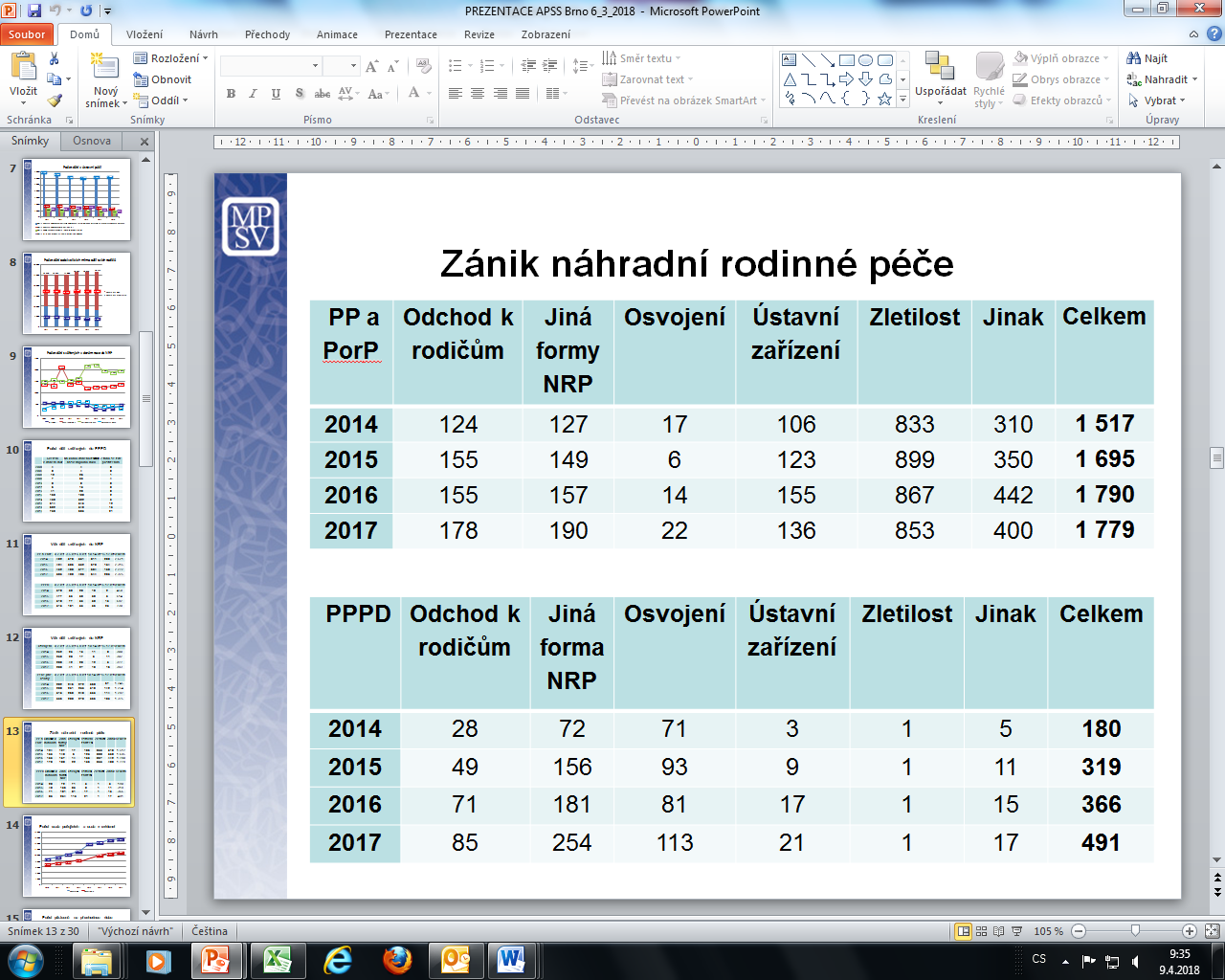 Počet osob pečujících a osob v evidenci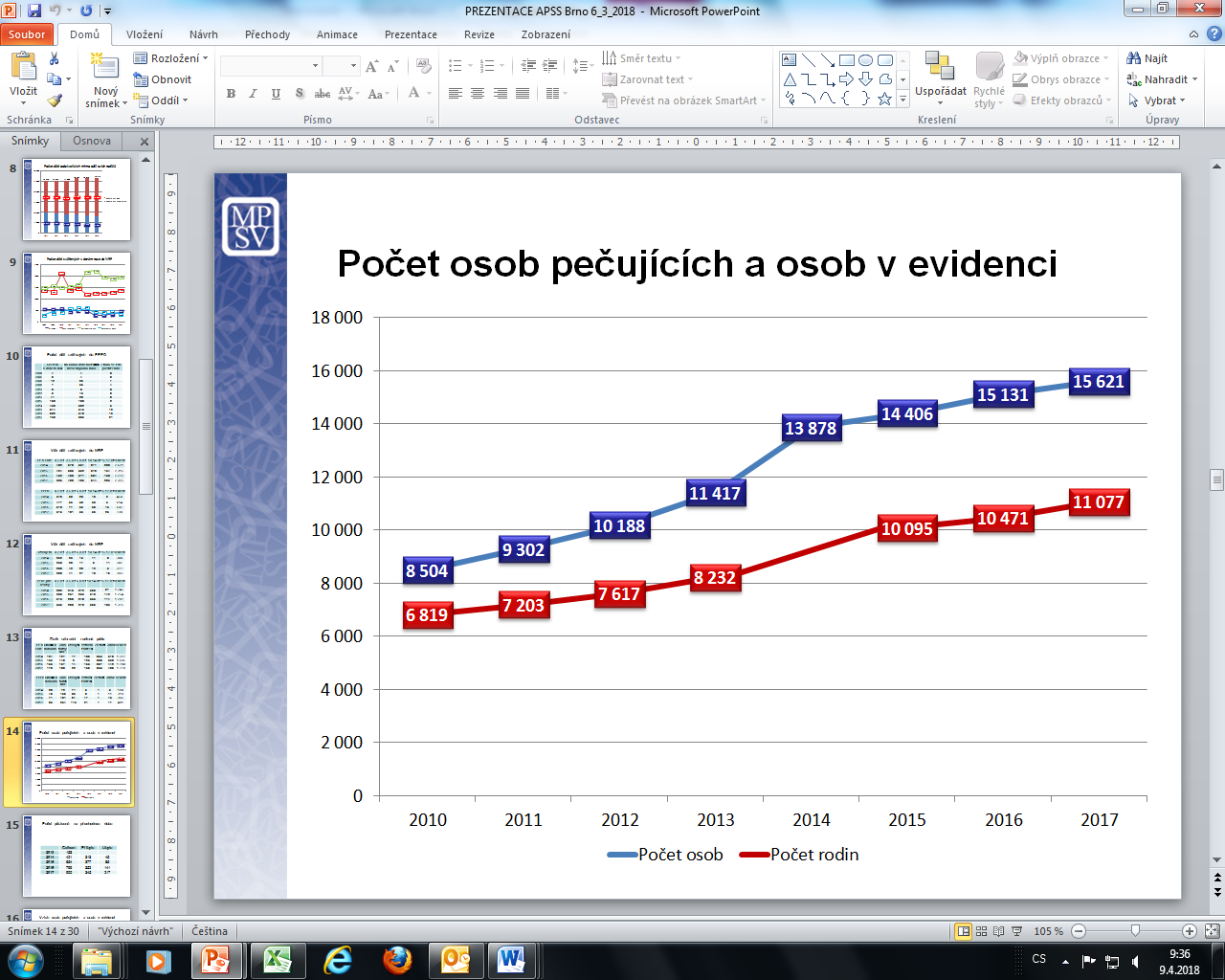 Mezinárodní osvojeníPočet dětských uživatelů sociálních služeb pro rodiny s dětmiZDRAVOTNÍ A SOCIÁLNÍ VĚCIVěková struktura zdravotně postižených osob a celkové populace ČR podle pohlaví v roce 2012* Zdroj dat: ČSUPočet dětských uživatelů sociálních služeb pro osoby se zdravotním postiženímPočet narozených dětí podle místa narozeníPrenatální péče o rodičky Počet a podíl narozených dětí podle poporodní váhyPočet kojených dětí podle doby kojeníPočet úmrtí rodičekPočet rodiček podle věkuPočet dětí nakažených HIV nebo AIDS Počet dětí zneužívajících návykové látkyPrevalence kouření a konzumace alkoholu podle věkových skupin – Národní výzkum 2016, v %Výskyt opakované opilosti (2krát nebo vícekrát v životě) mezi českými žáky podle pohlaví a věku v %Výskyt pravidelného kouření (alespoň 1krát nebo častěji) mezi českými žáky podle pohlaví a věku v %Celoživotní prevalence užití konopných látek mezi 15letými žáky v %Užívání konopných látek podle věkové skupiny v %Prevalence užívání drog u mladých dospělých (15-34 let) v %Počet certifikovaných programů primární prevence rizikového chování se zaměřením na prevenci v adiktologii podle krajů v r. 2016*V některých krajích působí organizace, které mají sídlo v jiném kraji. Programy některých organizací působí v několika krajích najednou, údaje v řádku „celkem“ nejsou součtem počtu programů podle krajů.Pedagogicko-psychologické poradny (PPP) a střediska výchovné péče (SVP) podle krajůVZDĚLÁVÁNÍPočty žáků v předškolním vzděláváníPočty žáků v základním vzděláváníPočty žáků ve středním vzděláváníPočty učitelů Počet žáků v domácím vzdělávání:Počet dětí na ZŠ s vyučovacím jazykem polskýmPočet dětí ve školních družináchPočet žáků a studentů se zdravotním postiženímPočty žáků v předškolním vzdělávání podle postižení ve školním roce 2012/13Počty žáků na základních školách podle postižení ve školním roce 2012/13Počty žáků na středních školách podle postižení ve školním roce 2012/13Počty žáků v předškolním vzdělávání podle postižení ve školním roce 2013/14Počty žáků na základních školách podle postižení ve školním roce 2013/14Počty žáků na středních školách podle postižení ve školním roce 2013/14Počty žáků v předškolním vzdělávání podle postižení ve školním roce 2014/15Počty žáků na základních školách podle postižení ve školním roce 2014/15Počty žáků na středních školách podle postižení ve školním roce 2014/15Počty žáků v předškolním vzdělávání podle postižení ve školním roce 2015/16Počty žáků na základních školách podle postižení ve školním roce 2015/16Počty žáků na středních školách podle postižení ve školním roce 2015/16Počty žáků v předškolním vzdělávání podle postižení ve školním roce 2016/17Počty žáků na základních školách podle postižení ve školním roce 2016/17Počty žáků na středních školách podle postižení ve školním roce 2016/17Vzdělávání RomůŠkoly a žáci ve vzdělávacích programech(Zdroj: Ministerstvo školství, mládeže a tělovýchovy/Česká školní inspekce)V l. 2013 a 2014 se šetření zúčastnily základní školy, kde se vzdělávalo 5 více žáků s lehkým mentálním postiženímOd roku 2015 se šetření zúčastní všechny základní školyNEZLETILÍ CIZINCIPočet nezletilých cizinců žádajících o mezinárodní ochranuZdroj: OAMP, ČSUPočet nezletilých cizinců bez doprovoduTRESTNÁ ČINNOST DĚTÍ A MLADISTVÝCHKriminalita mládeže (počty pachatelů)Pozn: V roce 2016 došlo ke změně metodiky, data tedy nejsou zcela srovnatelná.Počty odsouzených osob ve věku 15-17 letVýchovná opatření:Uložená trestní opatření:Počty mladistvých ve věznicích (odsouzení):Počty mladistvých ve věznicích (ve vazbě):Případy dětské práce:Počet dětských uživatelů sociálních služeb pro „děti ulice“201120122013201420152016azylové domy699 221 408702 499 312729 682 603770 388 633778 587 119762 508 181centra denních služeb156 859 470145 489 363155 732 391163 472 562174 904 385182 270 639denní stacionáře665 108 670670 087 057714 381 509754 959 815769 505 236757 615 114domovy pro osoby se zdravotním postižením4 868 486 0854 674 212 4474 782 567 7064 882 151 9045 135 967 2264 934 672 752domovy se zvláštním režimem3 058 359 7293 313 450 8013 780 603 3724 525 073 2525 204 461 8046 212 530 828domy na půl cesty678296096976643562733434622394696439247863125815chráněné bydlení487692943466332321572149965707577870836349943989148218intervenční centra357696403577778334782971349595583753802135805195krizová pomoc495721215699266263183813609491296051986062368391nízkoprahová denní centra830163038692634993464951100827177101744469101172973nízkoprahová zařízení pro děti a mládež292081187298565695304917359333773976340833647352510536noclehárny895561219048707295924435102520718108916139110691357odborné sociální poradenství450457263459957494468675103515406749526514337558627120odlehčovací služby663700968628793531626123534698811189734579098717750180osobní asistence362598138398797916438899630505230251586476709630293237pečovatelská služba24034448922308700095241819516424912293112 619 623 3182626758072průvodcovské a předčitatelské služby933322393658318810603112243081302494611909056raná péče81876445884392488664017096423128106606109114765914služby následné péče570387575900698464188458662384556442684072079153sociálně aktivizační služby pro rodiny s dětmi277688882276185210299459331337174275318354457360883917sociálně terapeutické dílny221726348236533400260259621277712903303314045319447289sociální rehabilitace541835806566801022591774994649660052484698038509519762telefonická krizová pomoc594420675951628559018860644925347117916771169836terapeutické komunity717589987935861779538430809059048289994182511058terénní programy277815485305919334301952342322742148322135639319610428tísňová péče306007342986671430397896323285133486300625760752tlumočnické služby161443661986409520628529236789702791725332835660týdenní stacionáře256922364256057583259740676258597131265 500 353225231040CELKEM273410902492733243763628672753853305269225723214618034333641661840201120122013201420152016azylové domy65177183124212213centra denních služeb938889918787denní stacionáře249250266265255260domovy pro osoby se zdravotním postižením214210235212203204domovy se zvláštním režimem184191288256244274domy na půl cesty183237233132chráněné bydlení140143168178185196intervenční centra61317121818krizová pomoc404147474245nízkoprahová denní centra304348375759nízkoprahová zařízení pro děti a mládež186203231234234245noclehárny776467707174odborné sociální poradenství670618663646505523odlehčovací služby237231270264239259osobní asistence220208239226208207pečovatelská služba620612658653635648průvodcovské a předčitatelské služby232217151517raná péče586167797674služby následné péče364240374342sociálně aktivizační služby pro rodiny s dětmi119189229222248260sociálně terapeutické dílny478811089134149sociální rehabilitace190229262229256259telefonická krizová pomoc403749343537terapeutické komunity171718161614terénní programy133165200202209205tísňová péče131435271316tlumočnické služby363737362632týdenní stacionáře737176706561Celkový součet471349745578530251705333DávkaRok201120122013201420152016Přídavek na dítěPočet5 803 4825 570 2135 561 9155 333 8935 088 4804 695 752Přídavek na dítěKč (v tis.)3 498 3463 331 9173 328 6963 206 4433 056 8122 816 753Sociální přídavekPočet310 00916 790XXXXSociální přídavekKč (v tis.)786 39247 590XXXXRodičovský příspěvekPočet3 890 2513 700 5263 548 8483 354 0283 328 5053 297 317Rodičovský příspěvekKč (v tis.)25 708 59624 949 45824 336 44022 913 03022 479 51622 624 919Příspěvek na úhradu potřeb dítětePočet125 182133 275149 149167 889182 979193 102Příspěvek na úhradu potřeb dítěteKč (v tis.)549 618634 450799 081908 833988 9061 046 397Odměna pěstounaPočet128 783107 605114 463128 875140 949148 219Odměna pěstounaKč (v tis.)504 403583 1481 190 5141 423 9551 624 5311 734 183Příspěvek při převzetí dítětePočet1 6221 7182 2722 4422 2502 144Příspěvek při převzetí dítěteKč (v tis.)-14 85719 98821 48719 94218 781Příspěvek na zakoupení motorového vozidlaPočet5762342183196 194Příspěvek na zakoupení motorového vozidlaKč (v tis.)4 3353 69228 70612 23812 15411 850Příspěvek při ukončení pěstounské péče PočetXX537651 766829Příspěvek při ukončení pěstounské péče Kč (v tis.)XX13 37516 17518 97520 525PorodnéPočet22 02811 03011 32410 94822 15122 499PorodnéKč (v tis.)291 928143 847147 748142 513255 849256 348Celkem:Počet dávek11 973 32811 494 35711 714 94311 639 04811 463 88411 015 404Celkem:Výdaje36 013 85735 455 70637 279 36537 501 37037 631 59637 804 500Druh výdajů 2016 (mld.)Podíl na výdajích % 2013 (mld.)Podíl na výdajích %Veřejnoprávní ochrana dětí v rámci veřejné správy 1 552,414,4820,010,0Preventivní služby853,07,9700,08,6Náhradní rodinná péče3 882,936,02 393,229,2Institucionální výchova 4 497,741,74 269,752,2CELKEM10 786,0100,08 182,8100,0Věková skupina201020102010201520152015Věková skupinaMužiŽenyCelkemMužiŽenyCelkemDo 4 let5 2564 0729 3275 4534 5239 9765-92 7162 1884 9032 9802 4005 38010-142 5842 6275 2102 5262 4044 93115-192 9643 3856 3482 4192 7565 176Celkem108 332123 557231 888111 221123 485234 706Rok201020112012201320142015Těhotenství, porod a šestinedělí2 8842 6062 4432 4232 5912 749Stavy vzniklé v perinatálním období2 0911 9331 6761 6551 5941 7712011%2012%2013%2014%2015%2016% Veřejné výdaje na školství v běžných cenách1)173 722,0 100 171 369,9 100 172 805,2 100 178 712,7 100182 848,1 100173 448,5 předškolní vzdělávání 16 279,4 9,3716 933,5 9,8817 846,3 10,33 19 317,7 10,81 19 325,2 10,57 18 811,6 10,85  z toho mateřské školy2)15 927,1 9,17 16 565,9 9,67 17 722,8 10,26 18 957,2 10,61 18 958,9 10,37 18 408,5 10,61 základní vzdělávání 54 543,4 31,40 52 983,4 30,92 54 562,4 31,57 58 180,0 32,56 60 849,2 33,28 61 099,9 35,23 z toho základní školy, včetně školních družin a klubů2)49 807,5 28,67 48 479,4 28,29 50 299,9 29,11 53 971,9 30,20 56 462,6 30,88 56 563,2 32,61 základní umělecké školy3 813,9 2,20 3 961,8 2,31 4 009,1 2,32 4 133,1 2,31 4 273,5 2,34 4 547,4 2,62střední vzdělávání včetně konzervatoří a VOŠ33 965,6 19,55 33 339,1 19,45 32 118,3 18,59 32 558,2 18,22 34 001,2 18,60 32 756,4 18,89 gymnázia, včetně sportovních škol2)7 556,4 4,35 7 539,9 4,40 7 601,6 4,40 7 726,0 4,32 7 970,9 4,36 7 613,2 4,39 střední odborné školy a konzervatoře, včetně VOŠ2)14 041,6 8,08 13 815,3 8,06 13 535,3 7,83 13 822,0 7,73 16 769,2 9,17 16 168,4 9,32 střední odborná učiliště, učiliště, SPV2)11 204,1 6,45 10 796,7 6,30 9 813,9 5,68 9 827,4 5,50 8 030,1 4,39 7 658,8 4,42 stravování žáků MŠ, ZŠ a SŠ3 275,5 1,89 3 080,1 1,80 3 122,3 1,81 3 210,9 1,80 3 307,2 1,81 3 474,0 2,00 ubytovací zařízení 4 186,6 2,41 3 144,4 1,83 3 858,6 2,23 3 761,3 2,10 3 750,4 2,05 3 991,5 2,30 vysoké školy3) 34 225,0 19,70 34 258,6 19,99 34 229,4 19,81 32 761,4 18,33 33 650,8 18,40 31 871,2 18,38 státní správa4)812,9 0,47 784,4 0,46 725,9 0,42 758,3 0,42 778,9 0,43 757,4 0,44ostatní výdaje5) 22 619,6 13,02 22 884,5 13,35 22 332,9 12,92 24 031,8 13,45 22 911,6 12,53 16 139,1 9,30 201120122013201420152016speciální předškolní zařízení352 259,6 367 613,3 123 485,8 (transfer z kapitoly MŠMT)360 516,8 366 286,3 403 126,4 speciální základní školy4 735 922,1 4 503 932,1 4 262 459,2 4 208 126,2 4 386 617,6 4 536 700,6 speciální střední školy1 163 456,6 1 187 292,1 1 167 565,4 1 182 875,0 1 230 942,1 1 315 974,3 VěkMužiMužiMužiMužiMužiMužiŽenyŽenyŽenyŽenyŽenyŽenyRok201120122013201420152016201120122013201420152016055 80955 57654 72256 45456 80357 75752 94453 11652 10753 48953 97454 787161 29355 99755 79055 47657 07557 31358 09653 14953 34852 79754 11054 452261 85261 35656 07456 01855 72157 24559 43358 14853 21353 57352 97954 293362 94561 91261 40156 19256 15655 84659 96759 50158 18353 32853 71253 128460 38862 98361 91661 50056 25756 23957 96359 96259 50858 24253 40753 774556 01160 40963 00861 97961 55656 32152 75557 97659 95259 53658 28953 494652 77556 03260 39963 03862 01961 60650 17852 79357 98460 00859 56058 348750 56452 79056 01760 44363 05662 04447 62350 20152 77958 03060 04359 580848 45850 59652 77256 04460 45763 05945 89947 66150 18152 77958 06760 069948 00848 47150 58452 82456 10660 52945 43145 89947 64850 22352 80458 1181047 04748 01348 47550 61952 85156 16044 51245 44445 89047 68750 26852 8611147 02047 06448 03548 52750 67452 92543 79244 54545 43345 92747 71950 3171245 81447 06347 07248 09448 57750 72543 61343 82544 54545 49445 98247 7791346 39345 85247 08047 10548 15448 65843 88743 63443 83144 59445 52846 0351446 55746 41545 87247 15247 14748 22144 21443 91343 63643 87344 66545 5921546 73246 59346 44145 91747 22847 27544 27444 25443 95043 68943 95544 7381649 68546 78046 62546 47646 00047 33246 99244 32244 30844 05043 77244 0611755 25549 82446 94546 86446 76946 21152 49747 16144 54944 65644 40744 059201120122013201420152016213139232127201120122013201420152016CELKEM298 285 265 263 272 317 Některé infekční a parazitární nemoci (A00-B99)9 8 7 - 6 7 Jiná akutní virová hepatitida- 2 - - - - Novotvary (C00-D48)5 - 3 1 7 - Nemoci krve, krvetvorných orgánů a některé poruchy týkající se mechanismu imunity (D50-D89)- 1 2 1 - 1 Nemoci endokrinní, výživy a přeměny látek (E00-E90)1 4 2 4 5 3 Nemoci nervové soustavy (G00-G99)5 12 8 8 6 10 Mozková obrna- - 1 - - - Nemoci ucha a bradavkového výběžku (H60-H95)- - - - - - Nemoci oběhové soustavy (I00-I99)5 5 6 9 4 6 Nemoci dýchací soustavy (J00-J99)7 5 9 4 5 4 Akutní zánět hltanu - pharyngitis acuta- - - - - 1 Neurčené akutní infekce dolní části dýchacího ústrojí- - 1 - - 1 Nemoci trávicí soustavy (K00-K93)5 4 4 2 3 6 Nemoci močové a pohlavní soustavy (N00-N99)- 1 - - 1 2 Některé stavy vzniklé v perinatálním období (P00-P96)170 151 137 141 148 191 Vrozené vady, deformace a chromosomální abnormality (Q00-Q99)62 65 45 52 53 51 Příznaky, znaky a abnormální klinické a laboratorní nálezy nezařazené jinde (R00-R99)18 16 29 32 25 23 Dopravní nehody (V01-V99)- - 1 1 - 2 Jiné vnější příčiny náhodných poranění (W00 - X59)6 11 10 6 7 8 Napadení (útok) (X85 - Y09)2 2 1 1 2 - Případ (událost) nezjištěného úmyslu (Y10 - Y34)3 - 1 - - 3 Komplikace zdravotní péče (Y40 - Y84)- - - 1 - - 201120122013201420152016CELKEM77 68 66 65 62 72 Některé infekční a parazitární nemoci (A00-B99)3 5 - 2 5 2 Novotvary (C00-D48)13 9 7 9 9 10 Nemoci krve, krvetvorných orgánů a některé poruchy týkající se mechanismu imunity (D50-D89)- 2 1 1 - 2 Nemoci endokrinní, výživy a přeměny látek (E00-E90)4 4 1 5 5 2 Poruchy duševní a poruchy chování (F00-F99)1 - - - - - Nemoci nervové soustavy (G00-G99)6 7 14 8 10 10 Mozková obrna2 - 2 - 3 3 Nemoci oběhové soustavy (I00-I99)5 4 2 3 1 4 Nemoci dýchací soustavy (J00-J99)7 9 10 3 9 9 Akutní zánět hrtanu a průdušnice – laryngitis et tracheitis acuta- 1 - 1 - - Nemoci trávicí soustavy (K00-K93)2 3 2 3 3 1 Nemoci močové a pohlavní soustavy (N00-N99)1 - - 1 - - Některé stavy vzniklé v perinatálním období (P00-P96)- 1 1 1 3 2 Vrozené vady, deformace a chromosomální abnormality (Q00-Q99)8 8 12 14 2 5 Příznaky, znaky a abnormální klinické a laboratorní nálezy nezařazené jinde (R00-R99)2 2 - 4 4 2 Dopravní nehody (V01-V99)5 4 6 4 5 6 Jiné vnější příčiny náhodných poranění (W00 - X59)17 8 6 5 5 12 Napadení (útok) (X85 - Y09)1 1 4 2 1 3 Případ (událost) nezjištěného úmyslu (Y10 - Y34)2 1 - - - 1 Komplikace zdravotní péče (Y40 - Y84)- - - - - 1 201120122013201420152016CELKEM41 48 51 53 50 43 Některé infekční a parazitární nemoci (A00-B99)2 - - 1 - - Novotvary (C00-D48)9 14 15 14 10 10 Nemoci krve, krvetvorných orgánů a některé poruchy týkající se mechanismu imunity (D50-D89)- - - - 1 1 Nemoci endokrinní, výživy a přeměny látek (E00-E90)1 2 1 4 6 1 Poruchy duševní a poruchy chování (F00-F99)- - - 2 1 1 Nemoci nervové soustavy (G00-G99)12 5 4 9 5 3 Mozková obrna4 2 2 2 1 2 Nemoci oběhové soustavy (I00-I99)2 3 2 2 4 3 Nemoci dýchací soustavy (J00-J99)3 4 8 4 5 6 Akutní zánět průdušek - bronchitis acuta- 1 - - - - Akutní zánět průdušinek - bronchiolitis acuta- - 1 - - - Nemoci trávicí soustavy (K00-K93)- - 1 - - - Některé stavy vzniklé v perinatálním období (P00-P96)- - 1 1 1 2 Vrozené vady, deformace a chromosomální abnormality (Q00-Q99)- - - 1 - - Příznaky, znaky a abnormální klinické a laboratorní nálezy nezařazené jinde (R00-R99)2 5 4 2 1 2 Dopravní nehody (V01-V99)- 4 3 - 1 1 Jiné vnější příčiny náhodných poranění (W00 - X59)2 7 3 6 6 8 Napadení (útok) (X85 - Y09)6 1 9 4 8 3 Případ (událost) nezjištěného úmyslu (Y10 - Y34)- 1 1 1 - 2 Komplikace zdravotní péče (Y40 - Y84)2 2 - 2 1 - 201120122013201420152016CELKEM54 57 37 40 52 51 Některé infekční a parazitární nemoci (A00-B99)- 2 - 1 1 1 Jiná akutní virová hepatitida- - - - 1 - Novotvary (C00-D48)4 8 8 9 7 17 Nemoci krve, krvetvorných orgánů a některé poruchy týkající se mechanismu imunity (D50-D89)- 1 - - 1 - Nemoci endokrinní, výživy a přeměny látek (E00-E90)4 2 - 1 - 2 Poruchy duševní a poruchy chování (F00-F99)1 - - 1 - - Nemoci nervové soustavy (G00-G99)11 11 5 4 8 4 Mozková obrna6 2 2 2 2 2 Nemoci oběhové soustavy (I00-I99)3 - 1 4 5 4 Nemoci dýchací soustavy (J00-J99)1 6 5 4 2 4 Nemoci trávicí soustavy (K00-K93)1 1 - 1 1 - Nemoci kůže a podkožního vaziva (L00-L99)- - - - - - Nemoci svalové a kosterní soustavy a pojivové tkáně (M00-M99)- - - - 2 - Nemoci močové a pohlavní soustavy (N00-N99)1 - - - - - Některé stavy vzniklé v perinatálním období (P00-P96)- - - - - 1 Vrozené vady, deformace a chromosomální abnormality (Q00-Q99)3 7 3 1 3 2 Příznaky, znaky a abnormální klinické a laboratorní nálezy nezařazené jinde (R00-R99)1 1 - 3 2 2 Dopravní nehody (V01-V99)9 4 4 5 7 4 Jiné vnější příčiny náhodných poranění (W00 - X59)9 6 2 3 4 9 Úmyslné sebepoškození (X60 - X84)2 4 7 2 7 - Napadení (útok) (X85 - Y09)2 1 1 - 1 - Případ (událost) nezjištěného úmyslu (Y10 - Y34)2 3 1 1 1 1 201120122013201420152016CELKEM210 188 185 165 129 129 Některé infekční a parazitární nemoci (A00-B99)1 3 2 - - 1 Novotvary (C00-D48)20 16 15 15 15 10 Nemoci krve, krvetvorných orgánů a některé poruchy týkající se mechanismu imunity (D50-D89)1 - - - - 1 Nemoci endokrinní, výživy a přeměny látek (E00-E90)2 1 2 5 2 1 Poruchy duševní a poruchy chování (F00-F99)1 - 1 - 1 - Nemoci nervové soustavy (G00-G99)18 19 15 16 10 6 Mozková obrna9 7 4 10 4 3 Nemoci oběhové soustavy (I00-I99)14 16 7 7 9 8 Nemoci dýchací soustavy (J00-J99)7 4 11 4 6 2 Akutní zánět mandlí - akutní tonzilitida (tonsillitis acuta)- - - - - - Akutní zánět průdušek - bronchitis acuta1 - - 1 - - Neurčené akutní infekce dolní části dýchacího ústrojí- - 2 - - - Nemoci trávicí soustavy (K00-K93)- - 4 2 2 - Nemoci svalové a kosterní soustavy a pojivové tkáně (M00-M99)- 3 - - - - Nemoci močové a pohlavní soustavy (N00-N99)- - 1 - - - Vrozené vady, deformace a chromosomální abnormality (Q00-Q99)5 2 6 3 1 4 Příznaky, znaky a abnormální klinické a laboratorní nálezy nezařazené jinde (R00-R99)5 6 3 1 2 3 Dopravní nehody (V01-V99)64 57 45 51 41 40 Jiné vnější příčiny náhodných poranění (W00 - X59)21 19 19 22 13 12 Úmyslné sebepoškození (X60 - X84)44 32 41 34 21 37 Napadení (útok) (X85 - Y09)2 2 5 1 - - Případ (událost) nezjištěného úmyslu (Y10 - Y34)4 7 8 2 5 3 Komplikace zdravotní péče (Y40 - Y84)- - - 1 1 - Následky vnějších příčin nemocnosti a úmrtnosti (Y85-Y89)1 1 - 1 - 1 20122013201420152016215 401 205 803 213 093 224 650230 491201120122013201420152016Částka v mil. Kč4 426 4 2904 1244 4034 8936 365 Poměr k HNP v %0,120,120,1140,1120,1150,142201120122013201420152016108 990108 955107 117110 252111 162113 083201120122013201420152016Počet knihoven 5 4085 4015 3815 3605 3545 353Počet registrovaných čtenářů v tis.1 4621 4501 4301 4301 4121 372Počet registrovaných čtenářů na 1 tis. obyv.139,3138,0136,1135,9133,9129,8Počet výpůjček v tis.67 22066 25864 20862 61460 04558 204Počet výpůjček na 1 tis. obyv.6 404,86 304,76 108,95 949,25 696,05 509,7Počet výpůjček na 1 čtenáře46,745,744,943,842,542,4Počet návštěvníků knihovny v tis.24 02524 29824 14224 05323 62323 400Počet návštěvníků knihovny na 1 tis. obyv.2 289,12 312,12 296,92 285,42 240,92 215,1Počet PC pro návštěvníky11 73511 74911 80611 50311 39211 177Počet PC napojených na Internet10 66910 80110 77610 54910 49510 321Počet návštěvníků využívajících Internet v tis. 2 8902 9432 8712 6912 4292 232201120122013201420152016Počet knihoven3 8963 8518 4813 7173 7083 779Knihovní jednotky14 355 00614 306 54613 990 61113 715 48214 120 33014 451 637knihy13 768 81713 738 99813 370 11513 026 52913 428 73813 722 662audiovizuální dokumenty321 444316 637333 276303 193309 238308 997ostatní dokumenty264 745316 637287 220385 760382 354419 978Počet titulů odebíraných periodik--13 51612 69912 98212 318Uživatelé knihovny za školní rok1 242 5701 196 5551 040 6861 021 9921 018 9961 028 427žáci a pedagogové--1 034 50810168451 014 1241 023 570evidovaní externí uživatelé--6 178514748724857Výpůjčky za školní rok2 745 4762 483 7422 400 8032 292 2062 323 7762 439 636Počet míst s PC11 84211 774----Připojení k internetu11 46411 485----201120122013201420152016Počítače celkem303 061 320 502 339 170 390 353 437 205 446 645  z toho přístupné žákům/studentům195 597 203 846 212 224 239 335 251 091 256 139 Počítače s připojením k internetu284 709 305 662 326 959 --- z toho přístupné žákům/studentům188 198 197 508 206 760 232 908244 586250 091201120112011Počet dětíPočet dětíPočet dětíPočet dětíPočet dětíPočet dětíPočet dětíPočet dětíPočet dětíPočet dětíPočet dětíPočet dětíPočet dětíPočet dětí201120112011tělesné týrání tělesné týrání psychické týrání psychické týrání sexuální zneužívání sexuální zneužívání dětská pornografiedětská pornografiedětská prostituce dětská prostituce zanedbávání dětízanedbávání dětícelkem celkem 201120112011chlapci dívkychlapci dívkychlapci dívkychlapci dívkychlapci dívkychlapci dívkychlapci dívkyNahlášeno případů do 1 rokudo 1 roku15131014000000151150176177Nahlášeno případů od 1 roku do 3 letod 1 roku do 3 let43266459590001325273437368Nahlášeno případů od 3 do 6 letod 3 do 6 let635811610824700000422306625542Nahlášeno případů od 6 do 15 letod 6 do 15 let22518523521211347592025112487817081775Nahlášeno případů od 15 do 18 letod 15 do 18 let4268548124861310248226370464Nahlášeno případů CELKEMCELKEM3883504794741666401023362270183333163326Nahlášeno případů z toho zdravotně postiženýchz toho zdravotně postižených469457000020163833Nahlášeno případů Případyjednorázově1881582081987435291501102085114991575Nahlášeno případů Případyopakovaně144148212228662081733106586314911457Nahlášeno případů Případynezjištěno5644594826800102185119326294Oznamovatelmatkamatka462710097321180100132112310355Oznamovatelotecotec35261717122201006555129121Oznamovateldítě samodítě samo27421330959000061355144Oznamovatelsourozenecsourozenec71279160000371834Oznamovateljiný příbuznýjiný příbuzný18151611548121010993150169Oznamovatelcizí osobacizí osoba2820121721530000134102195192Oznamovatelzdravotnické zařízenízdravotnické zařízení36378132580000334301380409Oznamovatelškolaškola6158271820490111847593956720Oznamovatelpoliciepolicie69552242154817261812169136517598OznamovatelNNONNO890107000030353852Oznamovatelanonym anonym 33172094130001178130235170Oznamovateljiný jiný 2032353712353002263256333362Sociální prostředí dítěteúplná rodinaúplná rodina162127278266732435102082970713491353Sociální prostředí dítěteneúplná rodina bez matkyneúplná rodina bez matky1722116834010011173147136Sociální prostředí dítěteneúplná rodina bez otceneúplná rodina bez otce102106111112511894100394677012141190Sociální prostředí dítětedoplněná rodina o matkudoplněná rodina o matku8910846000032225445Sociální prostředí dítětedoplněná rodina o otcedoplněná rodina o otce78676273161280212301235458507Sociální prostředí dítětenáhradní rodinanáhradní rodina171679622000037206767Sociální prostředí dítěteústavní péčeústavní péče430081810011462728Přijatá opatření poradenství - ambulantněporadenství - ambulantně220196375364123454420111342113620652171Přijatá opatření uložení dohledu uložení dohledu 263725229460011275194336300Přijatá opatření umístění dítěte v širší rodině umístění dítěte v širší rodině 32421014431010096101142189Přijatá opatření umístění dítěte do ZDVOP nebo jiného zařízeníumístění dítěte do ZDVOP nebo jiného zařízení46281319217121010272165138Přijatá opatření umístění dítěte do ÚVumístění dítěte do ÚV3131129640000213090179172Přijatá opatření umístění dítěte do NRPumístění dítěte do NRP441100000013121817Dopad na dítěhospitalizacehospitalizace42459632200015344107118Dopad na dítětělesné poškození tělesné poškození 27211426000014104441Dopad na dítěposttr. stresová porucha posttr. stresová porucha 4153444997012006544160218Dopad na dítějiné nepříznivé následkyjiné nepříznivé následky13087225228652206123368956511181115Dopad na dítěúmrtí úmrtí 20000300001033Dopad na dítětěhotenstvítěhotenství240024201120112011Počet dětíPočet dětíPočet dětíPočet dětíPočet dětíPočet dětíPočet dětí201120112011tělesné týrání psychické týrání sexuální zneužívání dětská pornografiedětská prostituce zanedbávání dětícelkem Zneužívající nebo týrající osobamatkamatka21613373317852147Zneužívající nebo týrající osobaotecotec201554102204441303Zneužívající nebo týrající osobaoba rodiče oba rodiče 759800014911664Zneužívající nebo týrající osobapartner matkypartner matky123149880082442Zneužívající nebo týrající osobapartnerka otcepartnerka otce1153001130Zneužívající nebo týrající osobasourozenecsourozenec631500327Zneužívající nebo týrající osobaprarodičprarodič15216003265Zneužívající nebo týrající osobajiný příbuznýjiný příbuzný14432001868Zneužívající nebo týrající osobajiná osobajiná osoba512146326717585Zneužívající nebo týrající osobanevlastní sourozenecnevlastní sourozenec21900012Zneužívající nebo týrající osobajiná zodpovědná osoba (učitel, vychovatel)jiná zodpovědná osoba (učitel, vychovatel)511000117Zneužívající nebo týrající osobanezjištěnonezjištěno1613200554Postih zneužívající, týrající nebo zanedbávající osoby sankce v přestupkovém řízenísankce v přestupkovém řízení54751300353495Postih zneužívající, týrající nebo zanedbávající osoby podnět na zahájení TSpodnět na zahájení TS2861202931183961114Postih zneužívající, týrající nebo zanedbávající osoby z toho zahájeno TS18310635294228882Postih zneužívající, týrající nebo zanedbávající osoby z toho zastaveno TS5822513058192Postih zneužívající, týrající nebo zanedbávající osoby z toho odloženo TS104291081095337Postih zneužívající, týrající nebo zanedbávající osoby odsouzení odsouzení 30156621126240201220122012Počet dětíPočet dětíPočet dětíPočet dětíPočet dětíPočet dětíPočet dětíPočet dětíPočet dětíPočet dětíPočet dětíPočet dětíPočet dětíPočet dětí201220122012tělesné týrání tělesné týrání psychické týrání psychické týrání sexuální zneužívání sexuální zneužívání dětská pornografiedětská pornografiedětská prostituce dětská prostituce zanedbávání dětízanedbávání dětícelkem celkem 201220122012chlapci dívkychlapci dívkychlapci dívkychlapci dívkychlapci dívkychlapci dívkychlapci dívkyNahlášeno případů do 1 rokudo 1 roku19111720020000149161185194Nahlášeno případů od 1 roku do 3 letod 1 roku do 3 let473675577190000336296465408Nahlášeno případů od 3 do 6 letod 3 do 6 let76649010030640200461419657649Nahlášeno případů od 6 do 15 letod 6 do 15 let267196252230110468621081378111320132036Nahlášeno případů od 15 do 18 letod 15 do 18 let526841701110204113302254407511Nahlášeno případů CELKEMCELKEM4613754754771586556271212626224337273798Nahlášeno případů z toho zdravotně postiženýchz toho zdravotně postižených721416000035334445Nahlášeno případů Případyjednorázově24018721519380345414151283109718231841Nahlášeno případů Případyopakovaně16615122022857218010031148101815911628Nahlášeno případů Případynezjištěno55374056219223013195128313329Oznamovatelmatkamatka62361121022211706029365289328Oznamovatelotecotec52312115103600006376146158Oznamovateldítě samodítě samo2644122012550000142664145Oznamovatelsourozenecsourozenec5463070001992024Oznamovateljiný příbuznýjiný příbuzný3923171292801019791162156Oznamovatelcizí osobacizí osoba2323161317390214129115186196Oznamovatelzdravotnické zařízenízdravotnické zařízení32257133520100473427515518Oznamovatelškolaškola746015191450010310657851168918Oznamovatelpoliciepolicie98792252374818261001214187591696OznamovatelNNONNO10105326000429264649Oznamovatelanonym anonym 1816111510380402163171202246Oznamovateljiný jiný 2421292511450003284265348359Sociální prostředí dítěteúplná rodinaúplná rodina13710926024357216181794380813991391Sociální prostředí dítěteneúplná rodina bez matkyneúplná rodina bez matky432617118270100112103180168Sociální prostředí dítěteneúplná rodina bez otceneúplná rodina bez otce1441431231255320941007114698314701477Sociální prostředí dítětedoplněná rodina o matkudoplněná rodina o matku139118310000048257552Sociální prostředí dítětedoplněná rodina o otcedoplněná rodina o otce106785782221281605308280494579Sociální prostředí dítětenáhradní rodinanáhradní rodina17977540020147347693Sociální prostředí dítěteústavní péčeústavní péče11011025000122103338Přijatá opatření poradenství - ambulantněporadenství - ambulantně3032533723531325226231181480124722942416Přijatá opatření uložení dohledu uložení dohledu 4734332614320103378292472388Přijatá opatření umístění dítěte v širší rodině  umístění dítěte v širší rodině  292741252300016869106132Přijatá opatření umístění dítěte do ZDVOP nebo jiného zařízeníumístění dítěte do ZDVOP nebo jiného zařízení323891432500019886142164Přijatá opatření umístění dítěte do ÚVumístění dítěte do ÚV3332691240002176119216186Přijatá opatření umístění dítěte do NRPumístění dítěte do NRP411302000010151521Dopad na dítěhospitalizacehospitalizace474147715010130308895Dopad na dítětělesné poškození tělesné poškození 3621131500008134642Dopad na dítěposttr. stresová porucha posttr. stresová porucha 68686467281140404145106305363Dopad na dítěúmrtí úmrtí 31000300003367Dopad na dítětěhotenstvítěhotenství320133201220122012Počet dětíPočet dětíPočet dětíPočet dětíPočet dětíPočet dětíPočet dětí201220122012tělesné týrání psychické týrání sexuální zneužívání dětská pornografiedětská prostituce zanedbávání dětícelkem Zneužívající nebo týrající osobamatkamatka242119213222442631Zneužívající nebo týrající osobaotecotec229524127305551438Zneužívající nebo týrající osobaoba rodiče oba rodiče 578710016971842Zneužívající nebo týrající osobapartner matkypartner matky1841659310122565Zneužívající nebo týrající osobapartnerka otcepartnerka otce1020004456Zneužívající nebo týrající osobasourozenecsourozenec651500531Zneužívající nebo týrající osobaprarodičprarodič1710251050103Zneužívající nebo týrající osobajiný příbuznýjiný příbuzný81243003093Zneužívající nebo týrající osobajiná osobajiná osoba5135425161525567Zneužívající nebo týrající osobanevlastní sourozenecnevlastní sourozenec1070008Zneužívající nebo týrající osobajiná zodpovědná osoba (učitel, vychovatel)jiná zodpovědná osoba (učitel, vychovatel)31400614Zneužívající nebo týrající osobanezjištěnonezjištěno11342161073Postih zneužívající, týrající nebo zanedbávající osoby sankce v přestupkovém řízenísankce v přestupkovém řízení70422400320456Postih zneužívající, týrající nebo zanedbávající osoby podnět na zahájení TSpodnět na zahájení TS340136340474621289Postih zneužívající, týrající nebo zanedbávající osoby z toho zahájeno TS2271043461763331033Postih zneužívající, týrající nebo zanedbávající osoby z toho zastaveno TS5018782142191Postih zneužívající, týrající nebo zanedbávající osoby z toho odloženo TS147391471378415Postih zneužívající, týrající nebo zanedbávající osoby odsouzení odsouzení 28174631146241201320132013Počet dětíPočet dětíPočet dětíPočet dětíPočet dětíPočet dětíPočet dětíPočet dětíPočet dětíPočet dětíPočet dětíPočet dětíPočet dětíPočet dětí201320132013tělesné týrání tělesné týrání psychické týrání psychické týrání sexuální zneužívání sexuální zneužívání dětská pornografiedětská pornografiedětská prostituce dětská prostituce zanedbávání dětízanedbávání dětícelkem celkem 201320132013chlapci dívkychlapci dívkychlapci dívkychlapci dívkychlapci dívkychlapci dívkychlapci dívkyNahlášeno případů do 1 rokudo 1 roku18161318010100162168193204Nahlášeno případů od 1 roku do 3 letod 1 roku do 3 let413855733250100289305388442Nahlášeno případů od 3 do 6 letod 3 do 6 let100701249427801100448428700673Nahlášeno případů od 6 do 15 letod 6 do 15 let289188313266112544519141228103619482057Nahlášeno případů od 15 do 18 letod 15 do 18 let43564071158123012320279420502Nahlášeno případů CELKEMCELKEM4913685455221577318251162447221636493878Nahlášeno případů z toho zdravotně postiženýchz toho zdravotně postižených6122116000066307549Nahlášeno případů Případy jednorázově21316423523074371412031167105816931838Nahlášeno případů Případy opakovaně21817126224551256151101139106216721749Nahlášeno případů Případy nezjištěno6033484732104380314196284291Oznamovatelmatkamatka753411590341730500180152404454Oznamovatelotecotec40232422134001008980166166Oznamovateldítě samodítě samo254218166540000202169133Oznamovatelsourozenecsourozenec85252300001592722Oznamovateljiný příbuznýjiný příbuzný352828216290001115119184198Oznamovatelcizí osobacizí osoba33161019122900049888153156Oznamovatelzdravotnické zařízenízdravotnické zařízení4335121021670000303328379440Oznamovatelškolaškola775318379414701854659962798Oznamovatelpoliciepolicie8163251231422242916225226602759OznamovatelNNONNO6493115000032354857Oznamovatelanonym anonym 383117178140000156146219208Oznamovateljiný jiný 273544515432203361351439485Sociální prostředí dítěteúplná rodinaúplná rodina17515126327443231160582081413021481Sociální prostředí dítěteneúplná rodina bez matkyneúplná rodina bez matky2417162393410018076130151Sociální prostředí dítěteneúplná rodina bez otceneúplná rodina bez otce1451141611486127251415109796714701520Sociální prostředí dítětedoplněná rodina o matkudoplněná rodina o matku231545212010038226755Sociální prostředí dítětedoplněná rodina o otcedoplněná rodina o otce104588654281350301305261523512Sociální prostředí dítětenáhradní rodinanáhradní rodina1912141892900007254114113Sociální prostředí dítěteústavní péčeústavní péče1110518110435224346Přijatá opatření poradenství - ambulantněporadenství - ambulantně3132194174091215935191131615148124722734Přijatá opatření uložení dohledu uložení dohledu 432024194260000201169272234Přijatá opatření umístění dítěte v širší rodině umístění dítěte v širší rodině 403513752011008057139120Přijatá opatření umístění dítěte do ZDVOP nebo jiného zařízeníumístění dítěte do ZDVOP nebo jiného zařízení435618159270000113115183213Přijatá opatření umístění dítěte do ÚVumístění dítěte do ÚV262191041900019066129117Přijatá opatření umístění dítěte do NRPumístění dítěte do NRP593701000049405757Dopad na dítěhospitalizacehospitalizace5136544200001422910290Dopad na dítětělesné poškození tělesné poškození 543430322000013157371Dopad na dítěposttr. stresová porucha posttr. stresová porucha 7347143131161150100205191437485Dopad na dítěúmrtí úmrtí 51000000003081Dopad na dítětěhotenstvítěhotenství360036201320132013Počet dětíPočet dětíPočet dětíPočet dětíPočet dětíPočet dětíPočet dětí201320132013tělesné týrání psychické týrání sexuální zneužívání dětská pornografiedětská prostituce zanedbávání dětícelkem Zneužívající nebo týrající osobamatkamatka2551391612020072429Zneužívající nebo týrající osobaotecotec260507119107481635Zneužívající nebo týrající osobaoba rodiče oba rodiče 9718050015801862Zneužívající nebo týrající osobapartner matkypartner matky1401371022072453Zneužívající nebo týrající osobapartnerka otcepartnerka otce1726002449Zneužívající nebo týrající osobasourozenecsourozenec532110232Zneužívající nebo týrající osobaprarodičprarodič81324005398Zneužívající nebo týrající osobajiný příbuznýjiný příbuzný1195500984Zneužívající nebo týrající osobajiná osobajiná osoba555248113716624Zneužívající nebo týrající osobanevlastní sourozenecnevlastní sourozenec311700021Zneužívající nebo týrající osobajiná zodpovědná osoba (učitel, vychovatel)jiná zodpovědná osoba (učitel, vychovatel)8312101438Zneužívající nebo týrající osobanezjištěnonezjištěno121225492183Postih zneužívající, týrající nebo zanedbávající osoby sankce v přestupkovém řízenísankce v přestupkovém řízení5839400331432Postih zneužívající, týrající nebo zanedbávající osoby podnět na zahájení TSpodnět na zahájení TS3031594081213951278Postih zneužívající, týrající nebo zanedbávající osoby z toho zahájeno TS2381213841562551019Postih zneužívající, týrající nebo zanedbávající osoby z toho zastaveno TS496652041163Postih zneužívající, týrající nebo zanedbávající osoby z toho odloženo TS118401752080415Postih zneužívající, týrající nebo zanedbávající osoby odsouzení odsouzení 45157050117252201420142014Počet dětíPočet dětíPočet dětíPočet dětíPočet dětíPočet dětíPočet dětíPočet dětíPočet dětíPočet dětíPočet dětíPočet dětíPočet dětíPočet dětí201420142014tělesné týrání tělesné týrání psychické týrání psychické týrání sexuální zneužívání sexuální zneužívání dětská pornografiedětská pornografiedětská prostituce dětská prostituce zanedbávání dětízanedbávání dětícelkem celkem 201420142014chlapci dívkychlapci dívkychlapci dívkychlapci dívkychlapci dívkychlapci dívkychlapci dívkyNahlášeno případů do 1 rokudo 1 roku23152633010000203183252232Nahlášeno případů od 1 roku do 3 letod 1 roku do 3 let443452558161100366350471456Nahlášeno případů od 3 do 6 letod 3 do 6 let696012412031771200471482696741Nahlášeno případů od 6 do 15 letod 6 do 15 let2341993013261195281250211510127221782376Nahlášeno případů od 15 do 18 letod 15 do 18 let4168538126126218014325322447629Nahlášeno případů CELKEMCELKEM41137655661518474816712152875260940444434Nahlášeno případů z toho zdravotně postiženýchz toho zdravotně postižených9734915110136165844Nahlášeno případů Případyjednorázově20119920623093396423031458123219622083Nahlášeno případů Případyopakovaně161129311341512309392111242121317761963Nahlášeno případů Případynezjištěno49483944401213901175165306388Oznamovatelmatkamatka4832128126461720203170196392531Oznamovatelotecotec4830443321360100143123256223Oznamovateldítě samodítě samo26434557458000073982197Oznamovatelsourozenecsourozenec211806000024142729Oznamovateljiný příbuznýjiný příbuzný3222161018450400162170228251Oznamovatelcizí fyzická osobacizí fyzická osoba1419242414381404175213228302Oznamovatelzdravotnické zařízení, škola, školské zařízenízdravotnické zařízení, škola, školské zařízení12511160502411011101403114216141414Oznamovatelpolicie, jiný státní orgánpolicie, jiný státní orgán7896221272512611259134694588321149OznamovatelNNO nebo jiná právnická osobaNNO nebo jiná právnická osoba1314513270000728892122Oznamovatelanonym anonym 251216224152005252240299294Sociální prostředí dítěteúplná rodinaúplná rodina127135227250662226370597188413971533Sociální prostředí dítěteneúplná rodinaneúplná rodina16515624525972307726261383125118742005Sociální prostředí dítětedoplněná rodina doplněná rodina 100747492291513600419393625716Sociální prostředí dítětenáhradní rodinanáhradní rodina161091164402028366114135Sociální prostředí dítěteústavní péčeústavní péče31131124000219153445Přijatá opatření poradenství - ambulantněporadenství - ambulantně2342244054311074511144181916169826742856Přijatá opatření uložení dohledu uložení dohledu 221511278120001205203246258Přijatá opatření umístění dítěte v širší rodině  umístění dítěte v širší rodině  4529272233312006670142156Přijatá opatření umístění dítěte do ZDVOP nebo jiného zařízeníumístění dítěte do ZDVOP nebo jiného zařízení293718176261001164168218249Přijatá opatření umístění dítěte do ÚVumístění dítěte do ÚV172311168260102139102175170Přijatá opatření umístění dítěte do NRPumístění dítěte do NRP561112410110144436573podaní trestního oznámení podaní trestního oznámení 13610561817829212403221190497695Dopad na dítěhospitalizacehospitalizace4446101572600004943110130Dopad na dítětělesné poškození tělesné poškození 3031521110000884452Dopad na dítěposttr. stresová porucha posttr. stresová porucha 54375649311312801150148293374Dopad na dítěúmrtí úmrtí 11000300000115Dopad na dítětěhotenstvítěhotenství450047201520152015Počet dětíPočet dětíPočet dětíPočet dětíPočet dětíPočet dětíPočet dětíPočet dětíPočet dětíPočet dětíPočet dětíPočet dětíPočet dětíPočet dětí201520152015tělesné týrání tělesné týrání psychické týrání psychické týrání sexuální zneužívání sexuální zneužívání dětská pornografiedětská pornografiedětská prostituce dětská prostituce zanedbávání dětízanedbávání dětícelkem celkem 201520152015chlapci dívkychlapci dívkychlapci dívkychlapci dívkychlapci dívkychlapci dívkychlapci dívkyZjištěno případů do 1 rokudo 1 roku 19 24 24 10 1 0 0 0 0 0 231 220275254Zjištěno případů od 1 roku do 3 letod 1 roku do 3 let 42 20 70 76 1 11 0 0 0 0 431 392544499Zjištěno případů od 3 do 6 letod 3 do 6 let 60 39 78 91 21 64 2 1 0 0 541 537702732Zjištěno případů od 6 do 15 letod 6 do 15 let 204 191 286 296 94 471 6 37 0 42 0101 71326002712Zjištěno případů od 15 do 18 letod 15 do 18 let 37 50 56 81 8 74 2 9 2 9 415 372520595Zjištěno případů CELKEMCELKEM 362 324 514 554 125 620 10 47 2 133 6283 23446414792Zjištěno případů z toho zdravotně postiženýchz toho zdravotně postižených 8 11 10 5 3 6 1 1 0 0 28 275050Zjištěno případů Případyjednorázově 167 166 210 233 58 319 5 24 1 21 5091 28119502025Zjištěno případů Případyopakovaně 144 113 250 238 37 218 5 19 1 111 9021 74823392347Zjištěno případů Případynezjištěno 51 45 54 83 30 83 0 4 0 0 217 205352420Oznamovatelmatkamatka 56 39 106 91 27 136 1 11 0 1 226 195416473Oznamovatelotecotec 29 16 27 34 13 29 1 3 1 0 142 114213196Oznamovateldítě samodítě samo 28 43 20 34 3 50 0 1 0 1 24 3275161Oznamovatelsourozenecsourozenec 6 3 4 4 0 2 0 1 0 2 13 162328Oznamovateljiný příbuznýjiný příbuzný 27 20 20 21 7 29 2 1 0 1 143 144199216Oznamovatelcizí fyzická osobacizí fyzická osoba 30 23 13 19 9 31 1 2 1 2 140 134194211Oznamovatelzdravotnické zařízení, škola, školské zařízení, ústavní zařízení, ZDVOPzdravotnické zařízení, škola, školské zařízení, ústavní zařízení, ZDVOP 94 87 29 51 19 107 0 2 0 21 6691 39018111639Oznamovatelpolicie, jiný státní orgánpolicie, jiný státní orgán 60 54 229 239 41 182 5 25 0 0 470 441805941OznamovatelNNO nebo jiná právnická osobaNNO nebo jiná právnická osoba 8 10 8 5 0 9 0 0 0 0 61 697793Oznamovatelvlastní zjištění OSPODvlastní zjištění OSPOD 19 16 54 47 4 20 0 1 0 0 537 497614581Oznamovatelanonym anonym  9 12 12 14 4 21 0 0 0 4 226 216251267Sociální prostředí dítětev péči rodičův péči rodičů 338 302 493 522 117 571 10 46 2 93 3923 01143524461Sociální prostředí dítětenáhradní rodinná péčenáhradní rodinná péče 18 14 10 24 4 26 0 0 0 0 166 169198233Sociální prostředí dítěteústavní péče nebo péče ZDVOPústavní péče nebo péče ZDVOP 6 8 11 6 4 25 0 1 0 4 70 549198Přijatá opatření poradenství - ambulantněporadenství - ambulantně 181 183 388 414 74 382 4 35 2 102 2151 98928643013Přijatá opatření uložení dohledu uložení dohledu  13 16 23 27 3 12 0 2 0 0 250 219289276Přijatá opatření umístění dítěte v širší rodině umístění dítěte v širší rodině  34 28 21 23 2 6 1 1 0 0 116 110174168Přijatá opatření umístění dítěte do ZDVOP nebo jiného zařízeníumístění dítěte do ZDVOP nebo jiného zařízení 39 41 27 23 1 28 0 1 0 0 150 157217250Přijatá opatření umístění dítěte do ÚVumístění dítěte do ÚV 14 20 12 9 2 26 0 1 0 1 158 116186173Přijatá opatření umístění dítěte do NRPumístění dítěte do NRP 25 15 5 11 2 7 1 0 1 0 69 95103128Přijatá opatření podaní trestního oznámenípodaní trestního oznámení 132 123 82 81 55 261 2 21 0 2 225 177496665Přijatá opatření odsouzení pachateleodsouzení pachatele 19 7 4 6 5 43 0 1 0 0 105 96133153Dopad na dítěhospitalizacehospitalizace 27 33 3 7 3 15 0 0 0 0 47 5280107Dopad na dítětělesné poškození tělesné poškození  26 27 0 5 1 16 0 0 0 0 18 114559Dopad na dítěnutnost poskytnutí psychologické pomocinutnost poskytnutí psychologické pomoci 121 110 215 208 49 252 2 15 0 9 457 337844931Dopad na dítěposttr. stresová porucha posttr. stresová porucha  20 12 41 29 7 24 2 0 0 0 98 82168147Dopad na dítěúmrtí úmrtí  2 0 0 0 0 4 0 0 0 0 0 024Dopad na dítětěhotenstvítěhotenství 36 0 137201620162016Počet dětíPočet dětíPočet dětíPočet dětíPočet dětíPočet dětíPočet dětíPočet dětíPočet dětíPočet dětíPočet dětíPočet dětíPočet dětíPočet dětí201620162016tělesné týrání tělesné týrání psychické týrání psychické týrání sexuální zneužívání sexuální zneužívání dětská pornografiedětská pornografiedětská prostituce dětská prostituce zanedbávání dětízanedbávání dětícelkem celkem 201620162016chlapci dívkychlapci dívkychlapci dívkychlapci dívkychlapci dívkychlapci dívkychlapci dívkyZjištěno případů do 1 rokudo 1 roku 12 15 22 23 1 0 0 1 0 0 191 189226228Zjištěno případů od 1 roku do 3 letod 1 roku do 3 let 29 28 53 57 2 9 0 0 0 3 364 398448495Zjištěno případů od 3 do 6 letod 3 do 6 let 44 48 104 106 25 50 1 0 0 0 534 505708709Zjištěno případů od 6 do 15 letod 6 do 15 let 204 170 259 279 133 452 11 43 1 31 9901 84025982787Zjištěno případů od 15 do 18 letod 15 do 18 let 28 48 42 42 24 84 3 7 3 13 497 426597620Zjištěno případů CELKEMCELKEM 317 309 480 507 185 595 15 51 4 193 5763 35845774839Zjištěno případů Z toho zdravotně postiženýchZ toho zdravotně postižených 6 3 6 4 5 9 0 0 1 0 26 184434Zjištěno případů Případyjednorázově 153 146 193 199 103 299 5 22 1 71 2531 18717081860Zjištěno případů Případyopakovaně 127 114 237 250 59 205 8 20 2 112 0001 83724332437Zjištěno případů Případynezjištěno 37 49 50 58 23 91 2 9 1 1 323 334436542Oznamovatelmatkamatka 56 32 92 89 32 118 5 10 2 3 205 184392436Oznamovatelotecotec 31 21 19 25 13 29 2 2 0 0 97 72162149Oznamovateldítě samodítě samo 24 31 11 29 17 60 1 2 0 2 9 2762151Oznamovatelsourozenecsourozenec 3 2 1 0 1 5 0 0 0 0 13 91816Oznamovateljiný příbuznýjiný příbuzný 17 17 12 14 6 30 0 1 0 1 152 148187211Oznamovatelcizí fyzická osobacizí fyzická osoba 17 23 8 7 11 37 0 1 0 7 130 127166202Oznamovatelzdrav. zařízení, škola, školské zařízení, ústavní zařízení, ZDVOPzdrav. zařízení, škola, školské zařízení, ústavní zařízení, ZDVOP 77 76 38 45 32 117 0 6 2 11 6901 52218391767Oznamovatelpolicie, jiný státní orgánpolicie, jiný státní orgán 54 59 205 210 62 143 8 28 0 4 413 372742816OznamovatelNNO nebo jiná právnická osobaNNO nebo jiná právnická osoba 7 8 6 8 5 17 0 1 0 0 69 8187115Oznamovatelvlastní zjištění OSPODvlastní zjištění OSPOD 26 24 67 62 5 24 0 0 0 0 586 589684699Oznamovatelanonym anonym  13 16 20 18 4 18 0 0 0 1 227 232264285Sociální prostředí dítětev péči rodičův péči rodičů 288 284 458 487 149 508 13 48 2 173 3803 16242904506Sociální prostředí dítětenáhradní rodinná péčenáhradní rodinná péče 21 18 13 13 9 44 1 1 1 1 131 140176217Sociální prostředí dítěteústavní péče nebo péče ZDVOPústavní péče nebo péče ZDVOP 8 7 9 7 27 43 1 2 1 1 65 56111116Přijatá opatření poradenství - ambulantněporadenství - ambulantně 172 157 383 396 124 352 13 39 2 92 1041 97927982932Přijatá opatření uložení dohledu uložení dohledu  22 13 21 30 3 18 0 0 0 0 303 295349356Přijatá opatření umístění dítěte v širší rodině umístění dítěte v širší rodině  25 18 15 14 7 24 0 0 0 0 143 134190190Přijatá opatření umístění dítěte do ZDVOP nebo jiného zařízeníumístění dítěte do ZDVOP nebo jiného zařízení 33 43 8 20 2 35 0 1 1 0 172 168216267Přijatá opatření umístění dítěte do ÚVumístění dítěte do ÚV 13 15 6 7 5 32 0 0 0 7 166 158190219Přijatá opatření umístění dítěte do NRPumístění dítěte do NRP 16 18 12 10 2 8 0 0 0 0 113 108143144Přijatá opatření podaní trestního oznámenípodaní trestního oznámení 111 116 52 66 65 224 3 10 0 7 264 237495660Přijatá opatření odsouzení pachateleodsouzení pachatele 19 15 12 10 26 57 5 9 0 2 182 177244270Dopad na dítěhospitalizacehospitalizace 36 27 4 12 5 15 0 0 1 0 50 4896102Dopad na dítětělesné poškození tělesné poškození  41 22 6 8 0 23 0 0 0 1 18 216575Dopad na dítěnutnost poskytnutí psychologické pomocinutnost poskytnutí psychologické pomoci 128 116 167 168 100 249 5 17 2 7 464 437866994Dopad na dítěposttr. stresová porucha posttr. stresová porucha  16 14 21 15 9 35 1 2 0 0 62 66109132Dopad na dítěúmrtí úmrtí  2 3 0 1 0 0 0 0 0 0 2 145Dopad na dítětěhotenstvítěhotenství 39 0 140Zanedbání dozoru nad dítětemZanedbání dozoru nad dítětemZanedbání dozoru nad dítětemZanedbání dozoru nad dítětemNepřiměřené výchovné prostředkyNepřiměřené výchovné prostředkyNepřiměřené výchovné prostředkyNepřiměřené výchovné prostředkyPočet případůPachatel přestupku Pachatel přestupku Pachatel přestupku Počet případůPachatel přestupkuPachatel přestupkuPachatel přestupkuPočet případůrodiččlen rodinyjiná osobaPočet případůrodiččlen rodinyjiná osoba2011161600139222012139222415542013880021163220141414003727372015 20 20 0 0 46 37 5 42016 48 44 3 1 49 39 4 6Trestný čin / rok2013201420152016Svěření dítěte do moci jiného 1120Výroba a jiné nakládání s dětskou pornografií 258266271294Zneužití dítěte k výrobě pornografie 397992113Účast na pornografickém představení -000Navazování nedovolených kontaktů s dítětem -21223Únos dítěte 1113511Svádění k pohlavnímu styku 611238499Obchodování s lidmi 19201822Trestný čin / rok2013201420152016Svěření dítěte do moci jiného 0000Výroba a jiné nakládání s dětskou pornografií 132110148175Zneužití dítěte k výrobě pornografie 15152066Účast na pornografickém představení -000Navazování nedovolených kontaktů s dítětem -1513Únos dítěte 7747Svádění k pohlavnímu styku 27332550Obchodování s lidmi 26151223Pohlavní zneužití závislého dítěte 51464138Pohlavní zneužití ostatní 528477490526Komerční forma sexuálního zneužití závislého dítěte 0022Komerční forma sexuálního zneužití ostatní 0128Trestný čin2013201420152016obchodování s lidmi0000svěření dítěte do moci jiného0000výroba a jiné nakládání s dětskou pornografií1510zneužití dítěte k výrobě pornografie0100účast na pornografickém představení   --000navazování nedovolených kontaktů s dítětem  --001únos dítěte a osoby stižené duševní poruchou3411ohrožování výchovy dítěte382437249262svádění k pohlavnímu styku5411Celkem394454254266Trestný čin2013201420152016obchodování s lidmi919103svěření dítěte do moci jiného1010výroba a jiné nakládání s dětskou pornografií79768770zneužití dítěte k výrobě pornografie21242643účast na pornografickém představení  --000navazování nedovolených kontaktů s dítětem  --046únos dítěte a osoby stižené duševní poruchou1311ohrožování výchovy dítěte458435461433svádění k pohlavnímu styku29452930628628648610Trestný čin2013201420152016obchodování s lidmi0000svěření dítěte do moci jiného0000výroba a jiné nakládání s dětskou pornografií1310zneužití dítěte k výrobě pornografie0100účast na pornografickém představení  --000navazování nedovolených kontaktů s dítětem  --001únos dítěte a osoby stižené duševní poruchou3411ohrožování výchovy dítěte354419224211svádění k pohlavnímu styku4411Celkem 365434229214Trestný čin2013201420152016obchodování s lidmi5000svěření dítěte do moci jiného5000výroba a jiné nakládání s dětskou pornografií2112zneužití dítěte k výrobě pornografie1100účast na pornografickém představení  --000navazování nedovolených kontaktů s dítětem --000únos dítěte a osoby stižené duševní poruchou0000ohrožování výchovy dítěte2410svádění k pohlavnímu styku1000Celkem 22622Trestný čin2013201420152016obchodování s lidmi6033svěření dítěte do moci jiného3001výroba a jiné nakládání s dětskou pornografií10616149zneužití dítěte k výrobě pornografie14192423účast na pornografickém představení  --000navazování nedovolených kontaktů s dítětem  --034únos dítěte a osoby stižené duševní poruchou3420ohrožování výchovy dítěte777706611548svádění k pohlavnímu styku20291821Celkem 856838748666Trestný čin / rok201320132014201420152015Q2 2016Q2 2016MužiŽenyMužiŽenyMužiŽenyMužiŽenySvěření dítěte do moci jiného 00000000Výroba a jiné nakládání s dětskou pornografií 11543110161686Zneužití dítěte k výrobě pornografie 110239742986Účast na pornografickém představení 00000000Navazování nedovolených kontaktů s dítětem 000005025Únos dítěte 634611124Svádění k pohlavnímu styku 323274520306581Obchodování s lidmi 14065204Pohlavní zneužití závislého dítěte 1367565145548164Pohlavní zneužití ostatní 9158376542915523441324Komerční forma sexuálního zneužití závislého dítěte 00010008Komerční forma sexuálního zneužití ostatní 101103866201120122013201420152016Týrání svěřené osoby345239723965Ohrožování mravní výchovy mládeže642800597683597726Mučení000000Těžké ublížení na zdraví151517181019Ublížení na zdraví7611411811710592Vydírání6260647564912011/20122012/20132013/20142014/20152015/201634,531,530,341,039,0201120122013201420152016Sociální poradny13 65816 64318 79218 22517 16018 274Intervenční centra 131668360389528Krizová pomoc 1 1371 6501 7361 6041 5711 665Děti umístěné ve školských zařízeníchDěti umístěné v dětských domovech pro děti do 3 let věkuDěti umístěné v domovech pro osoby se zdravotním postiženímDěti umístěné 
v zařízeních pro děti vyžadující okamžitou pomocCelkem dětí
v ústavní péči20117150142883499510407201269411397769102010127201365491233646108895162014649512135771259954420156482117453877889722016650010375956298761Rok2016/20172015/20162014/20152013/20142012/20132011/20122010/2011dětský domov4270426043144253444244514628dětský domov se školou730741679697713761760výchovný ústav1096108910811146126913951445diagnostický ústav404368421453517543564Celkem6500648264956549694171507397Rok2016/20172015/20162014/20152013/20142012/20132011/20122010/2011dětský domov4998498750045056508651625181dětský domov se školou90695910391067107010741078výchovný ústav1168123713071297131114391429diagnostický ústav478504503546576589588Celkem7550768778537966804382648276Rok20112012201320142015Počet dětí142813971233121311742011 Počet dětí k 1.1.2011Počet umístěných dětí v daném rocePočet dětí, u nichž byla v daném roce ukončena ústavní péče z důvoduPočet dětí, u nichž byla v daném roce ukončena ústavní péče z důvoduPočet dětí, u nichž byla v daném roce ukončena ústavní péče z důvoduPočet dětí, u nichž byla v daném roce ukončena ústavní péče z důvoduPočet dětí, u kterých byla změněna ÚV na OV a naopakPočet dětí                     k 31.12.20112011 Počet dětí k 1.1.2011Počet umístěných dětí v daném rocenávratu do původní rodinyumístění do NRPzletilostiostatníPočet dětí, u kterých byla změněna ÚV na OV a naopakPočet dětí                     k 31.12.2011Děti s nařízenou ÚV765519014903891094220237340Děti s uloženou OV15847505949128Děti s nařízenou UV a uloženou OV mimo ústavní péči352666145039Děti umístěné v zařízení pro děti vyžadující okamžitou pomoc z rozhodnutí soudu4265061159518124x580Děti umístěné v zařízení pro děti vyžadující okamžitou pomoc na základě žádosti zákonného zástupce, žádosti dítěte, žádosti OSPOD se souhlasem rodiče227706343479119x4152012 Počet dětí k 1.1. 2012Počet umístěných dětí v daném rocePočet dětí, u nichž byla v daném roce ukončena ústavní péče z důvoduPočet dětí, u nichž byla v daném roce ukončena ústavní péče z důvoduPočet dětí, u nichž byla v daném roce ukončena ústavní péče z důvoduPočet dětí, u nichž byla v daném roce ukončena ústavní péče z důvoduPočet dětí, u kterých byla změněna ÚV na OV a naopakPočet dětí k 31.12. 20122012 Počet dětí k 1.1. 2012Počet umístěných dětí v daném rocenávratu do původní rodinyumístění do NRPzletilostiostatníPočet dětí, u kterých byla změněna ÚV na OV a naopakPočet dětí k 31.12. 2012Děti s nařízenou ÚV744518754724271128226227045Děti s uloženou OV145563055910124Děti s nařízenou UV a uloženou OV mimo ústavní péči352462113025Děti umístěné v zařízení pro děti vyžadující okamžitou pomoc z rozhodnutí soudu5184601071119120x631Děti umístěné v zařízení pro děti vyžadující okamžitou pomoc na základě žádosti zákonného zástupce, žádosti dítěte, žádosti OSPOD se souhlasem rodiče338734485911295x389 2013Počet dětí k 1.1. 2013Počet umístěných dětí ve daném rocePočet dětí, u nichž byla v daném roce ukončena ústavní péče z důvoduPočet dětí, u nichž byla v daném roce ukončena ústavní péče z důvoduPočet dětí, u nichž byla v daném roce ukončena ústavní péče z důvoduPočet dětí, u nichž byla v daném roce ukončena ústavní péče z důvoduPočet dětí, u kterých byla  změněna ÚV na OV a naopakPočet dětí k 31.12. 2013 2013Počet dětí k 1.1. 2013Počet umístěných dětí ve daném rocenávratu do původní rodinyumístění do NRPzletilostiostatníPočet dětí, u kterých byla  změněna ÚV na OV a naopakPočet dětí k 31.12. 2013Děti s nařízenou ÚV69871575459351990213256524Děti s uloženou OV11240303517106Děti s nařízenou UV a uloženou OV mimo ústavní péči313223112029Děti umístěné v zařízení pro děti vyžadující okamžitou pomoc z rozhodnutí soudu56060716213419129x723Děti umístěné v zařízení pro děti vyžadující okamžitou pomoc na základě žádosti zákonného zástupce, žádosti dítěte, žádosti OSPOD se souhlasem rodiče3698445727415187x3652014 Počet dětí k 1.1. 2014Počet umístěných dětí v daném rocePočet dětí, u nichž byla v daném roce ukončena ústavní péče z důvoduPočet dětí, u nichž byla v daném roce ukončena ústavní péče z důvoduPočet dětí, u nichž byla v daném roce ukončena ústavní péče z důvoduPočet dětí, u nichž byla v daném roce ukončena ústavní péče z důvoduPočet dětí, u kterých byla změněna ÚV na OV a naopakPočet dětí k 31.12. 20142014 Počet dětí k 1.1. 2014Počet umístěných dětí v daném rocenávratu do původní rodinyumístění do NRPzletilostiostatníPočet dětí, u kterých byla změněna ÚV na OV a naopakPočet dětí k 31.12. 2014Děti s nařízenou ÚV65051787425299988191146375Děti s uloženou OV10132123951076Děti s nařízenou UV a uloženou OV mimo ústavní péči216328514x46Děti umístěné v zařízení pro děti vyžadující okamžitou pomoc z rozhodnutí soudu64264216315621161x783Děti umístěné v zařízení pro děti vyžadující okamžitou pomoc na základě žádosti zákonného zástupce, žádosti dítěte, žádosti OSPOD se souhlasem rodiče33111086179518233x4762015 Počet nově umístěných dětí Počet dětí, u nichž byla v daném roce ukončena ústavní péče z důvoduPočet dětí, u nichž byla v daném roce ukončena ústavní péče z důvoduPočet dětí, u nichž byla v daném roce ukončena ústavní péče z důvoduPočet dětí, u nichž byla v daném roce ukončena ústavní péče z důvoduPočet dětí, u nichž byla v daném roce ukončena ústavní péče z důvoduPočet dětí, u nichž byla v daném roce ukončena ústavní péče z důvoduPočet dětí, u nichž byla v daném roce ukončena ústavní péče z důvoduPočet dětí umístěných k 31. 12. 20152015 Počet nově umístěných dětí návratu dítěte do péče rodičůpředání dítěte do péče příbuzných nebo jiných osob blízkýchumístění dítěte do náhradní rodinné péče jiných osob než příbuznýchuplynutí stanovené doby trvání nařízení ústavní výchovyzletilostijinakPočet dětí umístěných k 31. 12. 2015Děti s nařízenou ÚV 2 368 360 80 211 39x 926 1605 960Děti s uloženou OV  45 2 0 0x 2 41 4 68Děti s nařízeným výchovným opatřením umístěné v zařízení pro výkon ÚV nebo ve středisku výchovné péče 59 26 0 0 4 8 3 1 30Děti umístěné v zařízení pro děti vyžadující okamžitou pomoc z rozhodnutí soudu 625 210 54 86 3 170 14 99 404Děti umístěné v zařízení pro děti vyžadující okamžitou pomoc na základě žádosti zákonného zástupce, žádosti dítěte, žádosti OSPOD se souhlasem rodiče1 158 617 54 71 16 138 13 65 3742016 Počet nově umístěných dětíPočet dětí, u nichž byla ve sledovaném roce ukončena ústavní výchova, ochranná výchova nebo umístění v péči zařízení pro děti vyžadující okamžitou pomoc z důvoduPočet dětí, u nichž byla ve sledovaném roce ukončena ústavní výchova, ochranná výchova nebo umístění v péči zařízení pro děti vyžadující okamžitou pomoc z důvoduPočet dětí, u nichž byla ve sledovaném roce ukončena ústavní výchova, ochranná výchova nebo umístění v péči zařízení pro děti vyžadující okamžitou pomoc z důvoduPočet dětí, u nichž byla ve sledovaném roce ukončena ústavní výchova, ochranná výchova nebo umístění v péči zařízení pro děti vyžadující okamžitou pomoc z důvoduPočet dětí, u nichž byla ve sledovaném roce ukončena ústavní výchova, ochranná výchova nebo umístění v péči zařízení pro děti vyžadující okamžitou pomoc z důvoduPočet dětí, u nichž byla ve sledovaném roce ukončena ústavní výchova, ochranná výchova nebo umístění v péči zařízení pro děti vyžadující okamžitou pomoc z důvoduPočet dětí, u nichž byla ve sledovaném roce ukončena ústavní výchova, ochranná výchova nebo umístění v péči zařízení pro děti vyžadující okamžitou pomoc z důvoduPočet dětí umístěných k 31. 12. 20162016 Počet nově umístěných dětínávratu dítěte do péče rodičůpředání dítěte do péče příbuzných nebo jiných osob blízkýchumístění dítěte do náhradní rodinné péče jiných osob než příbuznýchuplynutí stanovené doby trvání nařízení ústavní výchovyzletilostijinakPočet dětí umístěných k 31. 12. 2016Děti s nařízenou ÚV 1 678 354 64 156 34x 797 1345 861Děti s uloženou OV  47 2 2 0x 0 24 4 83Děti s nařízeným výchovným opatřením umístěné v zařízení pro výkon ÚV nebo ve středisku výchovné péče 53 21 0 1 10 2 0 2 20Děti umístěné v zařízení pro děti vyžadující okamžitou pomoc z rozhodnutí soudu 464 123 28 55 15 130 9 22 298Děti umístěné v zařízení pro děti vyžadující okamžitou pomoc na základě žádosti zákonného zástupce, žádosti dítěte, žádosti OSPOD se souhlasem rodiče1 190 644 81 55 10 126 6 67 331Týrání dítěteZneužívání dítěteZanedbávání výchovy dítěteVýchovné problémy dítěteJiné překážky v péči o dítě na straně rodičůPočet dětí odebraných z péče rodičů na základě předběžného opatření soudu 144 391 149 703 730Počet dětí odebraných z péče rodičů na základě rozsudku soudu 14 3 516 234 280Celkem odebraných dětí 158 421 665 9371 010Celkem odebraných dětí v roce 20163 8413 8413 8413 8413 841PracovníciPracovníciz tohoz tohoz tohoz tohoz tohoz tohoz tohoz tohoz tohoz tohoz tohoz tohoz tohoz tohoPracovníciPracovnícispeciální pedagogovéspeciální pedagogovévychovatelévychovateléasistenti pedagogůasistenti pedagogůpsychologovépsychologovézdravotničtí pracovnícizdravotničtí pracovnícisociální pracovnícisociální pracovníciostatní odborní pracovníciostatní odborní pracovnícicelkemženycelkemženycelkemženycelkemženycelkemženycelkemženycelkemženycelkemženy2017/2018 2017/2018 2017/2018 2017/2018 2017/2018 2017/2018 2017/2018 2017/2018 2017/2018 2017/2018 2017/2018 2017/2018 2017/2018 2017/2018 2017/2018 2017/2018 2017/2018 Celkem 420227232271262384154710836149870313125223912796 dětský domov232918508553156211914053652317141413312510785 dětský domov se školou6553034227301129238831814444140116 výchovný ústav790322562535314430792201266474310 diagnostický ústav428248442116883133743727773131852016/20172016/20172016/20172016/20172016/20172016/20172016/20172016/20172016/20172016/20172016/20172016/20172016/20172016/20172016/20172016/20172016/2017Celkem 4278283821711524451626106461992703131293256136121 dětský domov2341192270461588124039236119161414140135118110 dětský domov se školou679324402332314824491171444423995 výchovný ústav8303456627357149302100211466774811 diagnostický ústav428247411917789126673526773434852015/2016 2015/2016 2015/2016 2015/2016 2015/2016 2015/2016 2015/2016 2015/2016 2015/2016 2015/2016 2015/2016 2015/2016 2015/2016 2015/2016 2015/2016 2015/2016 2015/2016 Celkem 4290280723712924741629105358991653636259249140110 dětský domov2336189588641603124236733116121616136130110100 dětský domov se školou674323422232014824797181455393631 výchovný ústav8613536725381158316962214775049184 diagnostický ústav419236401817081123653525883434952014/2015 2014/2015 2014/2015 2014/2015 2014/2015 2014/2015 2014/2015 2014/2015 2014/2015 2014/2015 2014/2015 2014/2015 2014/2015 2014/2015 2014/2015 2014/2015 2014/2015 Celkem 4304283424413624951657101054890635958263256143116 dětský domov2350192091661606126035931618151919141136116108 dětský domov se školou6583194121324153229861491010404000 výchovný ústav862348672838715930384211217164846193 diagnostický ústav43424745211788511962372713133434852013/2014 2013/2014 2013/2014 2013/2014 2013/2014 2013/2014 2013/2014 2013/2014 2013/2014 2013/2014 2013/2014 2013/2014 2013/2014 2013/2014 2013/2014 2013/2014 2013/2014 Celkem 439828662541452592168699354187625857268258146117 dětský domov23661935100721628126735032517161717141134113104 dětský domov se školou6833304428353165221761391010424200 výchovný ústav902348632341215731385201019185148247 diagnostický ústav44725347221999710955372712123434962012/2013 2012/2013 2012/2013 2012/2013 2012/2013 2012/2013 2012/2013 2012/2013 2012/2013 2012/2013 2012/2013 2012/2013 2012/2013 2012/2013 2012/2013 2012/2013 2012/2013 Celkem 4453291825314526321740101155777555756277258146107 dětský domov241119841047416691325357334119202014212810894 dětský domov se školou68632140233471592347711899444411 výchovný ústav89034164254171602997918915145550224 diagnostický ústav466272452319996121673729131336361582011/20122011/20122011/20122011/20122011/20122011/20122011/20122011/20122011/20122011/20122011/20122011/20122011/20122011/20122011/20122011/20122011/2012Celkem 4664301524414327651811104054273537264285264185138 dětský domov2426198488621685132635332113112621140129121114 dětský domov se školou74335136233801802367811810104843229 výchovný ústav99739270334741893288216821195954297 diagnostický ústav498288502522611612361332615143838138RokPočet zařízeníZřizovatelZřizovatelZřizovatelPočet klientůRokPočet zařízeníkrajobecosoba pověřená výkonem sociálně-právní ochrany dětíPočet klientů2016919280x201510416385x201410813392x201310716108116 9972012942186520 1832011862085819 908201120112012201220132013Počet dětí celkemz toho do 15 rokůPočet dětí celkemz toho do 15 rokůPočet dětí celkemz toho do 15 rokůpéče budoucích osvojitelů 451466467466426415osvojení478466526523504503výchova jiných fyzických osob 137111421431118411781025péče budoucích pěstounů 347337369354403380Ustanovení poručníka5474714824235815122014 Počet dětí celkemz toho dětiz toho dětiz toho dětiz toho dětiz toho dětiz toho děti2014 Počet dětí celkemsvěřené do péče příbuzných nebo blízkých osobse zdravotním postiženímve věkuve věkuve věkuve věku2014 Počet dětí celkemsvěřené do péče příbuzných nebo blízkých osobse zdravotním postižením0 - 2 let3 - 5 let6 - 9 let10 - 14 letpéče před osvojením339853112143osvojení300302252251311péče jiné osoby1245103718292246272368předpěstounské péče262868106744038pěstounské péče2218155431396498541690pěstounské péče na přechodnou dobu450183370392019osobní péče poručníka 403202179680901212015  Počet dětí celkemz toho dětiz toho dětiz toho dětiz toho dětiz toho dětiz toho děti2015  Počet dětí celkemsvěřené do péče příbuzných nebo blízkých osobse zdravotním postiženímve věkuve věkuve věkuve věku2015  Počet dětí celkemsvěřené do péče příbuzných nebo blízkých osobse zdravotním postižením0 - 2 let3 - 5 let6 - 9 let10 - 14 letpéče před osvojením 412 18 4 361 27 16 2osvojení 302 26 3 239 29 17 6péče jiné osoby1 2541 025 9 288 251 255 318předpěstounské péče 271 84 7 90 60 62 38pěstounské péče1 9411 289 39 348 441 482 542pěstounské péče na přechodnou dobu 614 4 13 477 55 39 38osobní péče poručníka  374 224 13 76 65 70 137 2016 Počet dětí celkemz toho dětiz toho dětiz toho dětiz toho dětiz toho dětiz toho děti 2016 Počet dětí celkemsvěřené do péče příbuzných nebo blízkých osobse zdravotním postiženímve věkuve věkuve věkuve věku 2016 Počet dětí celkemsvěřené do péče příbuzných nebo blízkých osobse zdravotním postižením0 - 2 let3 - 5 let6 - 9 let10 - 14 letpéče před osvojením 458 42 4 370 44 19 21osvojení 377 26 3 298 42 20 12péče jiné osoby1 2971 078 23 313 268 249 353předpěstounské péče 194 48 7 79 62 26 21pěstounské péče1 8921 295 29 362 417 494 496pěstounské péče na přechodnou dobu 692 23 10 510 77 53 39osobní péče poručníka  380 206 18 90 63 83 108Pěstounská péčePěstounská péče na přechodnou dobuPoručenství s osobní péčí poručníkaSvěření dítěte do péče jiné osobyCelkem dětí v náhradní rodinné péči20117 170126484 73814 55720127 448152 7664 94115 17020137 595332 7644 90115 29320149 7713023 0054 45217 530201510 3805433 0764 15218 151201610 9225403013416118 363201120112012201220132013celkemz toho zdravotně postiženýchcelkemz toho zdravotně postižených celkemz toho zdravotně postižených Pěstounská péče 746329076512668606243Pěstounská péče na přechodnou dobu302901082Poručenství s osobní péčí poručníka274015328541562908144Výchova jiné fyzické osoby než rodiče477367499350466040201420142015201520162016celkemz toho zdravotně postiženýchcelkemz toho zdravotně postižených celkemz toho zdravotně postižených Pěstounská péče 977132310 380 32410 922 318Pěstounská péče na přechodnou dobu3025 543 12 540 15Poručenství s osobní péčí poručníka30052083 076 2153 013 210Svěření dítěte do péče jiné osoby4452624 152 614 161 67Počet osob, které mají svěřeno alespoň jedno dítě do pěstounské péčePočet osob, které mají svěřeno alespoň jedno dítě do pěstounské péčePočet osob, které mají svěřeno alespoň jedno dítě do pěstounské péčePočet osob, které mají svěřeno alespoň jedno dítě do pěstounské péčeVztah k dítětiVztah k dítětiVztah k dítětina začátku rokuPřibyloUbyloNa konci rokuprarodičejiný příbuznícizí201189041688129093024722151130832012983419451591101884922163034922013102532563139911417564017963822 2014Počet osob, které mají svěřeno alespoň jedno dítě do náhradní rodinné péčePočet osob, které mají svěřeno alespoň jedno dítě do náhradní rodinné péčePočet osob, které mají svěřeno alespoň jedno dítě do náhradní rodinné péčePočet osob, které mají svěřeno alespoň jedno dítě do náhradní rodinné péčeVztah k dítětiVztah k dítětiVztah k dítěti 2014na začátku rokuPřibyloUbyloNa konci rokuprarodičejiný příbuznýcizíPěstounská péče91322292118010244581716192755Pěstounská péče na přechodnou dobu1533134542101394Poručenství s osobní péčí poručníka3111483381321311434301643Péče jiné osoby444412121049460738944932262015 Počet osob, které mají svěřeno alespoň jedno dítě do náhradní rodinné péčePočet osob, které mají svěřeno alespoň jedno dítě do náhradní rodinné péčePočet osob, které mají svěřeno alespoň jedno dítě do náhradní rodinné péčePočet osob, které mají svěřeno alespoň jedno dítě do náhradní rodinné péčeVztah k dítětiVztah k dítětiVztah k dítěti2015 na začátku rokuPřibyloUbyloNa konci rokuprarodičejiný příbuznýcizíPěstounská péče10 2441 9911 20310 4676 0261 6332 805Pěstounská péče na přechodnou dobu421 377 85 654 0 12 642Poručenství s osobní péčí poručníka3213 443 3483 3051 129 4861 690Péče jiné osoby46071 240 9434 4573 677 467 3132016 Počet osob, které mají svěřeno alespoň jedno dítě do náhradní rodinné péčePočet osob, které mají svěřeno alespoň jedno dítě do náhradní rodinné péčePočet osob, které mají svěřeno alespoň jedno dítě do náhradní rodinné péčePočet osob, které mají svěřeno alespoň jedno dítě do náhradní rodinné péčeVztah k dítětiVztah k dítětiVztah k dítěti2016 na začátku rokuPřibyloUbyloNa konci rokuprarodičejiný příbuznýcizíPěstounská péče10 4672 0371 33811 0756 3731 6363 066Pěstounská péče na přechodnou dobu 654 352 141 799 0 5 794Poručenství s osobní péčí poručníka3 305 433 3963 2571 147 4981 612Péče jiné osoby4 4571 155 9554 2273 539 419 2692010201120122013201420152016Dánsko4775734Francie0000100Island22245123Itálie1110105545Německo7828827Nizozemí0000001Rakousko2343933Slovinsko0000001Španělsko12813343Švédsko9912171689USA0001000Celkem36414554563636201120122013201420152016Nízkoprahová zařízení pro děti a mládež31 63028 06930 97633 06634 00132 606Sociálně aktivizační služby pro rodiny s dětmi N/AN/A19452202602149021281Azylové domy1 3411 4761 4811 5161 8261 777VěkVěkPočet zdravotně postižených osob v populaci * Počet obyvatel k 31.12.2012 *Podíl zdravotně postižených osob v populaciVěkVěkPočet zdravotně postižených osob v populaci * Počet obyvatel k 31.12.2012 *Podíl zdravotně postižených osob v populaciVěkVěkPočet zdravotně postižených osob v populaci * Počet obyvatel k 31.12.2012 *Podíl zdravotně postižených osob v populaciMužiMužiMužiMužiMuži  0 - 14  0 - 1441 598800 5295,215 - 2915 - 2937 473965 0103,930 - 4430 - 4455 5041 283 1054,345 - 5945 - 59103 9791 041 52510,060 - 7460 - 74175 793823 71921,375 +75 +98 414250 46139,3CelkemCelkem512 7615 164 3499,9ŽenyŽenyŽenyŽenyŽeny  0 - 1422 71022 710759 7673,015 - 2927 67027 670916 8343,030 - 4454 44354 4431 212 6254,545 - 59102 912102 9121 033 96510,060 - 74157 418157 418970 89916,275 +199 760199 760457 68643,6Celkem564 912564 9125 351 77610,6CelkemCelkemCelkemCelkemCelkem  0 - 1464 30764 3071 560 2964,115 - 2965 14365 1431 881 8443,530 - 44109 947109 9472 495 7304,445 - 59206 891206 8912 075 49010,060 - 74333 211333 2111 794 61818,675 +298 174298 174708 14742,1Celkem1 077 6731 077 67310 516 12510,2201120122013201420152016Osobní asistence1 3111 5311 6171 5361 3461 420Pečovatelská služba1172362 0118441972Průvodcovské a předčitatelské služby 6471644512764Odlehčovací služby9341 0987726481 198770Sociálně aktivizační služby pro osoby se zdravotním postižením1 6881 305 1 3191 7391 6881 845Tlumočnické služby19737448126519789Centra denních služeb160154185177241244Denní stacionáře944930939925893938Týdenní stacionáře126127103997984Domovy pro osoby se zdravotním postižením834769646577538543Domovy se zvláštním režimem544422Sociálně terapeutické dílny666868443084Terapeutické komunity151211141617Chráněné bydlení920421Raná péče2 9333 7793 4913 1884 0973 963Místo narození20112012201320142015V perinatologickém centru36 86336 65836 28438 24138 322V intermediárním centru19 35819 79319 88222 45623 084V jiném zdravotnickém zařízení51 60450 73049 11147 60647 405Mimo zdravotnické zařízení331245193209238Začátek prenatální péče20112012201320142015Čísla Čísla Čísla Čísla Čísla Čísla 1.–12. týden84 60884 48381 89883 96184 73413.–22. týden17 80417 59818 20318 97418 97223.–32. týden1 3781 3481 2851 2091 14333. týden a více395380357321336neudáno2 2071 9812 1592 5062 433celkem106 392105 790103 902106 971107 618V % V % V % V % V % V % 1.–12. týden79,579,978,878,578,713.–22. týden16,716,617,517,717,623.–32. týden1,31,31,21,11,133. týden a více0,40,40,30,30,3neudáno2,11,92,12,32,3celkem100,0100,0100,0100,0100,0Počet kontrol u rodiček20112012201320142015Absolutně Absolutně Absolutně Absolutně Absolutně Absolutně neudáno4 5663 9913 5953 2306 1311–26566546446735673–52 1942 3002 4302 3802 1976–1036 23836 32737 51639 30538 42811 +62 73862 51859 71761 38360 295celkem106 392105 790103 902106 971107 618V % / In %V % / In %V % / In %V % / In %V % / In %V % / In %neudáno4,33,83,53,05,71–20,60,60,60,60,53–52,12,22,32,22,06–1034,134,336,136,735,711 +59,059,157,557,456,0celkem100,0100,0100,0100,0100,020112012201320142015Nízká poporodní váha (1500-2499 g)69916,47%71396,65%73236,94%72736,7%71896,59%Velmi nízká poporodní váha (1000-1499 g)7870,73%8190,76%7550,72%8450,78%8450,77%Extrémně nízká poporodní váha (pod 1000 g)3980,37%4440,41%4340,41%4600,43%5190,47%20112012201320142015Ukončené kojení v období do 6 týdnů16 81915 46316 24418 13020 015Ukončené kojení v období do 3 měsíců18 44217 68218 29619 40020 504Ukončené kojení v období do 6 měsíců27 63526 74427 51227 64527 777Ukončené kojení v období do 12 měsíců28 13126 24425 21325 50125 789Ukončené kojení v období 12 měsíců a déle17 64616 41017 02217 31217 601Nekojené děti5 3875 1645 3615 5775 7922011201220132014201573073RokVěk matkyVěk matkyVěk matkyVěk matkyVěk matkyVěk matkyVěk matkyRok–14151617181915–19201119672245138251 4353 064201212542274899551 3443 06920139552054228031 3442 82920146622304127711 2532 728201513661774477531 1642 607Věková skupina201120112011201120112011201220122012201220122012201320132013201320132013Věková skupinaHIV+HIV+HIV+AIDSAIDSAIDSHIVHIVHIVAIDSAIDSAIDSHIVHIVHIVAIDSAIDSAIDSVěková skupinacelkemmužiženycelkemmužiženycelkemmužiženycelkemmužiženycelkemmužiženycelkemmužiženy0–4------------------5–9------211---211---10–14422---321---321---15–19871---642---431---Věková skupina201420142014201420142014201220122012201220122012201320132013201320132013Věková skupinaHIV+HIV+HIV+AIDSAIDSAIDSHIVHIVHIVAIDSAIDSAIDSHIVHIVHIVAIDSAIDSAIDSVěková skupinacelkemmužiženycelkemmužiženycelkemmužiženycelkemmužiženycelkemmužiženycelkemmužiženy0–411----11----3121-15–9211---1-1---1-1---10–1411----11----211---15–19642---642---752---201320142015Děti a dorost zneužívající návykové látky4 5405 1175 694Typ návykové látkyTyp návykové látkyVěková skupina 15-24 letKouření tabákuV životě57,8Kouření tabákuV posledních 30 měsících27,1Kouření tabákuDenně22,3Konzumace alkoholuV posledních 12 měsících70,5Konzumace alkoholuV posledních 30 dnech60,1Konzumace alkoholuAlespoň jednou týdně7,4Konzumace alkoholuDenně0,920062010201415 let chlapci36,546,431,615 let dívky30,539,628,613 let chlapci12,916,67,013 let dívky10,314,24,911 let chlapci2,74,62,011 let dívky0,81,20,620062010201415 let chlapci19,722,010,815 let dívky23,427,815,613 let chlapci7,98,94,013 let dívky8,810,33,611 let chlapci1,62,41,611 let dívky1,10,90,820062010201415 let chlapci27,331,323,315 let dívky22,329,822,82012201615-19 let21,819,720-24 let24,319,3201120122013201420152016Jakákoli droga16,120,321,623,918,816,5Extáze2,51,83,03,63,52,5Pervitin1,40,60,72,32,20,9Kokain1,20,50,30,60,30,6Halucinogenní houby0,90,60,32,32,20,9KrajVšeobecná prevenceSelektivní prevenceIndikovaná prevenceCelkemHl. m. Praha135119Středočeský156021Jihočeský72110Plzeňský82111Karlovarský4105Ústecký5106Liberecký5106Královéhradecký82010Pardubický83112Vysočina103013Jihomoravský64417Olomoucký81110Zlínský91111Moravskoslezský82111Celkem*4619772KrajPočet PPPPočet SVPHl. m. Praha136Středočeský123Jihočeský73Plzeňský52Karlovarský31Ústecký84Liberecký41Královéhradecký54Pardubický43Vysočina51Jihomoravský83Olomoucký50Zlínský46Moravskoslezský76Celkem9043školní 
rokškolyškolytřídytřídydětidětidětidětidětidětidětidětiškolní 
rokcelkemz toho pro děti
se SVPcelkemz toho speciálnícelkemv tom ve věkuv tom ve věkuv tom ve věkuv tom ve věkuz tohoz tohoz tohoškolní 
rokcelkemz toho pro děti
se SVPcelkemz toho speciálnícelkemméně než 3 roky3 roky4 a 5 let6 let a vícedívkyse SVPcizinciškolní 
rokcelkemz toho pro děti
se SVPcelkemz toho speciálnícelkemméně než 3 roky3 roky4 a 5 let6 let a vícedívkyse SVPcizinci2011/124 931 108 14 481 671 342 521 31 355 92 492 196 843 21 831 164 387 9 510 4 714 2012/135 011 110 14 972 683 354 340 31 951 91 350 211 153 19 886 170 705 9 767 5 434 2013/145 085 113 15 390 698 363 568 33 141 92 365 217 380 20 682 175 049 10 063 6 307 2014/155 158 115 15 729 703 367 603 37 898 92 120 217 065 20 520 176 574 10 312 7 214 2015/165 209 115 15 848 706 367 361 42 321 90 640 213 482 20 918 176 418 10 536 8 302 2016/175 209 112 15 856 693 362 653 44 729 91 390 205 987 20 547 174 058 10 486 9 494 školní 
rokžáci
celkemz tohoz tohoz tohoz tohoz tohoz tohoz tohoz tohoz tohoz tohoškolní 
rokžáci
celkem1.stupeň2.stupeňv běžných základních školáchv běžných základních školáchv běžných základních školáchv základních školách pro žáky se SVPv základních školách pro žáky se SVPv základních školách pro žáky se SVPna víceletých gymnáziíchv osmiletých konzervatoříchškolní 
rokžáci
celkem1.stupeň2.stupeňcelkem1.stupeň2.stupeňcelkem1.stupeň2.stupeňodpovídající 
2. stupni ZŠodpovídající 
2. stupni ZŠškolní 
rokžáci
celkem1.stupeň2.stupeňcelkem1.stupeň2.stupeňcelkem1.stupeň2.stupeňodpovídající 
2. stupni ZŠodpovídající 
2. stupni ZŠ2011/12835 796 474 327 361 469 767 200 461 774 305 426 27 442 12 553 14 889 40 885 269 2012/13848 755 488 106 360 649 782 125 476 218 305 907 25 825 11 888 13 937 40 549 256 2013/14868 324 505 983 362 341 802 805 494 550 308 255 24 849 11 433 13 416 40 419 251 2014/15894 815 529 604 365 211 829 517 517 885 311 632 24 620 11 719 12 901 40 409 269 2015/16921 054 551 428 369 626 855 570 539 220 316 350 24 681 12 208 12 473 40 495 308 2016/17947 497 568 966 378 531 883 254 557 138 326 116 22 934 11 828 11 106 40 980 329 školní
rokškolyškolyškolytřídytřídytřídyžácižácižácižáciškolní
rokcelkemz tohoz tohocelkemv tomv tomcelkemz tohoz tohoz tohoškolní
rokcelkemdenní vzděláváníostatní formy vzdělávánícelkemdenní vzděláváníostatní formy vzdělávánícelkemdívkyv denním vzdělávánív ostatních
formách
vzděláváníškolní
rokcelkemdenní vzděláváníostatní formy vzdělávánícelkemdenní vzděláváníostatní formy vzdělávánícelkemdívkyv denním vzdělávánív ostatních
formách
vzdělávání2011/121 393 1 384 417 21 986 20 400 1 586 501 220 247 402 470 347 30 873 2012/131 347 1 337 404 20 918 19 440 1 478 470 754 232 209 443 719 27 035 2013/141 331 1 323 383 20 192 18 823 1 369 448 792 220 830 423 863 24 929 2014/151 310 1 299 362 19 771 18 455 1 316 435 542 214 988 412 532 23 010 2015/161 304 1 294 351 19 546 18 269 1 277 427 107 210 875 405 631 21 476 2016/171 307 1 297 340 19 380 18 127 1 253 424 849 209 632 404 087 20 762 201120112012201220132013201420142015201520162016CelkemženyCelkemženyCelkemženyCelkemženyCelkemženyCelkemženy Česká republika 148 228 114 731 146 160 114 160 145 838 114 521 146 411 115 543 146 730 116 178 147 948 117 362 Hlavní město Praha18 226 13 656 18 231 13 783 18 479 14 012 18 901 14 425 19 259 14 703 17 619 14 636 Středočeský kraj16 638 13 245 16 393 13 393 16 602 13 678 16 903 13 958 17 249 14 271 7 760 6 228 Jihočeský kraj9 173 6 862 9 056 6 832 9 014 6 859 8 999 6 883 9 055 6 935 11 194 8 935 Plzeňský kraj7 672 6 055 7 601 6 022 7 624 6 074 7 648 6 129 7 678 6 179 6 040 4 852 Karlovarský kraj4 022 3 149 3 904 3 083 3 816 3 044 3 786 3 007 3 796 3 040 7 406 5 832 Ústecký kraj11 575 9 017 11 416 8 987 11 316 8 903 11 243 8 894 11 192 8 927 7 262 5 685 Liberecký kraj6 151 4 811 6 072 4 777 6 040 4 801 6 059 4 841 6 025 4 822 9 130 7 280 Královéhradecký kraj8 266 6 308 8 142 6 246 8 082 6 242 8 097 6 253 8 018 6 225 8 249 6 415 Pardubický kraj7 546 5 778 7 424 5 751 7 446 5 781 7 459 5 826 7 385 5 784 16 536 13 336 Vysočina 7 522 5 734 7 404 5 675 7 325 5 652 7 312 5 689 7 222 5 647 19 695 14 959 Jihomoravský kraj16 189 12 583 15 925 12 459 15 868 12 479 15 815 12 536 15 920 12 702 17 619 14 636 Olomoucký kraj9 243 7 213 9 120 7 150 9 066 7 158 9 082 7 201 9 072 7 196 7 760 6 228 Zlínský kraj8 524 6 455 8 384 6 401 8 289 6 381 8 249 6 403 8 280 6 424 3 795 3 037 Moravskoslezský kraj17 481 13 865 17 088 13 601 16 871 13 457 16 858 13 498 16 579 13 323 6 040 4 852 201420142015201520162016celkemženycelkemženycelkemženyMateřské školy30 679 30 510 30 864 30 690 31 002 30 821 Přípravný stupeň ZŠ speciální46 45 46 45 32 31 Přípravné třídy ZŠ306 302 363 359 360 355 1. stupeň ZŠ35 117 32 465 36 337 33 528 37 740 34 696 2. stupeň ZŠ34 445 25 807 34 772 26 156 35 665 26 782 Střední školy46 424 27 629 45 296 27 253 44 881 26 988 Konzervatoře1 639 810 1 654 806 1 628 814 VOŠ4 304 2 660 4 275 2 649 4 092 2 561 2011/20125532012/20136292013/20148322014/201510382015/201613392016/20172067RokRokRokŠkolyTřídyŽáciŽáciRokRokRokŠkolyTřídycelkemz toho dívky2011/20122011/20122011/20122111816207642012/20132012/20132012/20132111216497802013/20142013/20142013/20142111416797852014/20152014/20152014/20152111717588282015/20162015/20162015/20162111918018652016/20172016/20172016/2017211251872897Rok 2011/20122012/20132013/20142014/20152015/20162016/2017počet družin397039743981400440204045oddělení99421033710863115601216812703pro žáky se zdravotním postižením701708740784798751zapsaní účastníci258370269935284177301990317740330094z 1. stupně ZŠ252913264017278280295914311354323277z 2. stupně ZŠ404040314064398136793866z přípravné třídy ZŠ135717911732197225822835z přípravného stupně ZŠ speciální6096101123125116ze ZŠ speciální232223722459257726622683ze ZŠ pro žáky se zdravotním postižením525552885088512053244866v oddělení pro žáky se zdravotním postižením771579008151843685808208z toho ze ZŠ speciální233824362512265727512760zájmové útvary99841011410068105801057910480účastníci činnosti ZÚ124221127361128075133951136651134532plnící povinnou školní docházku1215131252541269091325341347841332182011/20122011/2012Předškolní vzděláváníPředškolní vzděláváníPředškolní vzděláváníPředškolní vzděláváníPředškolní vzděláváníPředškolní vzděláváníZákladní vzděláváníZákladní vzděláváníZákladní vzděláváníZákladní vzděláváníZákladní vzděláváníZákladní vzděláváníStřední vzděláváníStřední vzděláváníStřední vzděláváníStřední vzděláváníStřední vzděláváníStřední vzdělávání2011/20122011/2012CelkemCelkemSpeciální třídySpeciální třídyIndividuální integraceIndividuální integraceCelkemCelkemSpeciální třídySpeciální třídyIndividuální integraceIndividuální integraceCelkemCelkemSpeciální třídySpeciální třídyIndividuální integraceIndividuální integrace2011/20122011/2012DívkyDívkyDívkyDívkyDívkyDívkyDívkyDívkyDívkyCelkem Celkem 9510314574782510203263571791237493263112106391601164319125728611830483472952452Mentální postiženíMentální postižení5091842971062127820262826019040771612225448786371183693537417174Středně těžké2008310644943923979792259915138646212765922642912Těžké 4523261119128903578763491487331733100Hluboké 0000008233823300000000Sluchové postiženíSluchové postižení266120192897431114150955922458228548222728912819399Těžké 144731015643175142413081352061062941282371035725Zrakové postiženíZrakové postižení52624544320283436712972731103981872581081506810840Těžké 56243513211116373662597481014054184722Vady řečiVady řeči5287174945241509763240293582416854661250358822942164013Těžké 8662327822138419495140382106113341053174Tělesné postiženíTělesné postižení35215618087172691247522226971021425732278375150357128Těžké 79403924401637314365333081102981061385716049Více vadVíce vad13994421160366239765432206247691824663238105741993237312546Hluchoslepé3030001150011512511411Vývojové poruchy chováníVývojové poruchy chování5241442628226222736676317381502929481000000Těžké0000009211921100000000Vývojové poruchy učeníVývojové poruchy učení00000034251102764102127030149900675012485156254359392942AutismusAutismus64710542069623621853681239249946119227291111911610Forma integraceForma integraceCelkemv tom postiženív tom postiženív tom postiženív tom postiženív tom postiženív tom postiženív tom postiženív tom postiženív tom postiženív tom postiženív tom postiženív tom postiženív tom postiženív tom postiženív tom postiženív tom postiženíForma integraceForma integraceCelkemmentálnímentálnímentálnímentálnísluchovésluchovézrakovézrakovévadami řečivadami řečitělesnétělesnévíce vadamivíce vadamivývojové poruchyautismusForma integraceForma integraceCelkemcelkemz tohoz tohoz tohocelkemz toho těžkécelkemz toho těžkécelkemz toho těžkécelkemz toho těžkécelkemz toho hluchoslepévývojové poruchyautismusForma integraceForma integraceCelkemcelkemstředně těžkétěžkéhlubokécelkemz toho těžkécelkemz toho těžkécelkemz toho těžkécelkemz toho těžkécelkemz toho hluchoslepévývojové poruchyautismusCelkemděti976750818346027214853574547611283719713441541720Celkemz toho dívky32091716518011573244371783301170474451135146Děti ve speciálních třídách podle druhu postiženíděti76112818229018610246150468810191964410971239463Děti ve speciálních třídách podle druhu postiženíz toho dívky25479030708755208241542278922536717289Individuálně integrované postižené dětiděti215622710117086467424788109175532470302257Individuálně integrované postižené dětiz toho dívky6628135110281836132412378227806357Forma integraceForma integraceCelkemv tom postiženív tom postiženív tom postiženív tom postiženív tom postiženív tom postiženív tom postiženív tom postiženív tom postiženív tom postiženív tom postiženív tom postiženív tom postiženív tom postiženív tom postiženív tom postiženív tom postiženív tom postiženíForma integraceForma integraceCelkemmentálnímentálnímentálnímentálnísluchovésluchovézrakovézrakovévadami řečivadami řečitělesnétělesnévíce vadamivíce vadamivývojové poruchy učenívývojové poruchy chovánívývojové poruchy chováníautismusForma integraceForma integraceCelkemcelkemz tohoz tohoz tohocelkemz toho těžkécelkemz toho těžkécelkemz toho těžkécelkemz toho těžkécelkemz toho hluchoslepívývojové poruchy učenícelkemz toho těžkéautismusForma integraceForma integraceCelkemcelkemstředně těžkétěžkéhlubokécelkemz toho těžkécelkemz toho těžkécelkemz toho těžkécelkemz toho těžkécelkemz toho hluchoslepívývojové poruchy učenícelkemz toho těžkéautismusCelkemžáci7211018475222374675111350863218333676651256384527573452144371283034Celkemz toho dívky2373376489422872650924628087937180525163205031051474217528Žáci ve speciálních třídách podle druhu postiženížáci3122217161210574175539308204651878498254814579038439101281854Žáci ve speciálních třídách podle druhu postiženíz toho dívky1155370458892832623014684305241311134317970120518117374Individuálně integrovaní postižení žácižáci4088813141185057420042811814891671002303696730678352701180Individuálně integrovaní postižení žáciz toho dívky1218060353402791001965741349412120253393095610154Forma integraceForma integraceCelkemv tom postiženív tom postiženív tom postiženív tom postiženív tom postiženív tom postiženív tom postiženív tom postiženív tom postiženív tom postiženív tom postiženív tom postiženív tom postiženív tom postiženív tom postiženív tom postiženív tom postiženív tom postiženíForma integraceForma integraceCelkemmentálnímentálnímentálnísluchovésluchovézrakovézrakovévadami řečivadami řečitělesnétělesnévíce vadamivíce vadamivývojové poruchy učení (niž. stup. vícel. šk.)vývojové poruchy učení (bez niž. stup. vícel. šk.)vývojové poruchy chování (niž. stup. vícel. šk.)vývojové poruchy chování (bez niž.stup.vícel.šk.)autismusForma integraceForma integraceCelkemcelkemz tohoz tohocelkemz toho těžkécelkemz toho těžkécelkemz toho těžkécelkemz toho těžkécelkemz toho hluchoslepívývojové poruchy učení (niž. stup. vícel. šk.)vývojové poruchy učení (bez niž. stup. vícel. šk.)vývojové poruchy chování (niž. stup. vícel. šk.)vývojové poruchy chování (bez niž.stup.vícel.šk.)autismusForma integraceForma integraceCelkemcelkemstředně těžkétěžkécelkemz toho těžkécelkemz toho těžkécelkemz toho těžkécelkemz toho těžkécelkemz toho hluchoslepívývojové poruchy učení (niž. stup. vícel. šk.)vývojové poruchy učení (bez niž. stup. vícel. šk.)vývojové poruchy chování (niž. stup. vícel. šk.)vývojové poruchy chování (bez niž.stup.vícel.šk.)autismusCelkemžáci19160801258793486297267949410716273110211238744915365416Celkemz toho dívky721234012683822113711136415288964484602448112964Žáci ve speciálních třídách podle druhu postiženížáci113537342564922692231314852437813699311016470286255Žáci ve speciálních třídách podle druhu postiženíz toho dívky465131212573811510053132211605540840608011450Individuálně integrovaní postižení žácižáci78076702312177413646426338137109023858021579161Individuálně integrovaní postižení žáciz toho dívky25612801101063758231941284140060184011514Forma integraceForma integraceCelkemv tom postiženív tom postiženív tom postiženív tom postiženív tom postiženív tom postiženív tom postiženív tom postiženív tom postiženív tom postiženív tom postiženív tom postiženív tom postiženív tom postiženív tom postiženív tom postiženíForma integraceForma integraceCelkemmentálnímentálnímentálnímentálnísluchovésluchovézrakovézrakovévadami řečivadami řečitělesnétělesnévíce vadamivíce vadamivývojové poruchyautismusForma integraceForma integraceCelkemcelkemz tohoz tohoz tohocelkemz toho těžkécelkemz toho těžkécelkemz toho těžkécelkemz toho těžkécelkemz toho hluchoslepévývojové poruchyautismusForma integraceForma integraceCelkemcelkemstředně těžkétěžkéhlubokécelkemz toho těžkécelkemz toho těžkécelkemz toho těžkécelkemz toho těžkécelkemz toho hluchoslepévývojové poruchyautismusCelkemděti10063493173401266163529855610151942111312530616875Celkemz toho dívky32941816619011783235401807420203604500137164Děti ve speciálních třídách podle druhu postiženíděti77642918321117611044458477513152213410280281548Děti ve speciálních třídách podle druhu postiženíz toho dívky25589930908157192221546367971836507999Individuálně integrované postižené dětiděti22992029019090538527835204200792250335327Individuálně integrované postižené dětiz toho dívky73682361003626431826153106428505865Forma integraceForma integraceCelkemv tom postiženív tom postiženív tom postiženív tom postiženív tom postiženív tom postiženív tom postiženív tom postiženív tom postiženív tom postiženív tom postiženív tom postiženív tom postiženív tom postiženív tom postiženív tom postiženív tom postiženív tom postiženíForma integraceForma integraceCelkemmentálnímentálnímentálnímentálnísluchovésluchovézrakovézrakovévadami řečivadami řečitělesnétělesnévíce vadamivíce vadamivývojové poruchy učenívývojové poruchy chovánívývojové poruchy chováníautismusForma integraceForma integraceCelkemcelkemz tohoz tohoz tohocelkemz toho těžkécelkemz toho těžkécelkemz toho těžkécelkemz toho těžkécelkemz toho hluchoslepívývojové poruchy učenícelkemz toho těžkéautismusForma integraceForma integraceCelkemcelkemstředně těžkétěžkéhlubokécelkemz toho těžkécelkemz toho těžkécelkemz toho těžkécelkemz toho těžkécelkemz toho hluchoslepívývojové poruchy učenícelkemz toho těžkéautismusCelkemžáci736291723120956035611205296311833826104312063605479303514754401543549Celkemz toho dívky239867183891235235212542908810302855151562091141082992320604Žáci ve speciálních třídách podle druhu postiženížáci302771584420096015652331419058202680723563474019353710911542091Žáci ve speciálních třídách podle druhu postiženíz toho dívky110926561848233232351527927538218953018279113520620416Individuálně integrovaní postižení žácižáci433521387862059721544112518002369712977391131610434901458Individuálně integrovaní postižení žáciz toho dívky1289462243202861022116149267420126264596947170188Forma integraceForma integraceCelkemv tom postiženív tom postiženív tom postiženív tom postiženív tom postiženív tom postiženív tom postiženív tom postiženív tom postiženív tom postiženív tom postiženív tom postiženív tom postiženív tom postiženív tom postiženív tom postiženív tom postiženív tom postiženíForma integraceForma integraceCelkemmentálnímentálnímentálnísluchovésluchovézrakovézrakovévadami řečivadami řečitělesnétělesnévíce vadamivíce vadamivývojové poruchy učení (niž. stup. vícel. šk.)vývojové poruchy učení (bez niž. stup. vícel. šk.)vývojové poruchy chování (niž. stup. vícel. šk.)vývojové poruchy chování (bez niž.stup.vícel.šk.)autismusForma integraceForma integraceCelkemcelkemz tohoz tohocelkemz toho těžkécelkemz toho těžkécelkemz toho těžkécelkemz toho těžkécelkemz toho hluchoslepívývojové poruchy učení (niž. stup. vícel. šk.)vývojové poruchy učení (bez niž. stup. vícel. šk.)vývojové poruchy chování (niž. stup. vícel. šk.)vývojové poruchy chování (bez niž.stup.vícel.šk.)autismusForma integraceForma integraceCelkemcelkemstředně těžkétěžkécelkemz toho těžkécelkemz toho těžkécelkemz toho těžkécelkemz toho těžkécelkemz toho hluchoslepívývojové poruchy učení (niž. stup. vícel. šk.)vývojové poruchy učení (bez niž. stup. vícel. šk.)vývojové poruchy chování (niž. stup. vícel. šk.)vývojové poruchy chování (bez niž.stup.vícel.šk.)autismusCelkemžáci1987675996468149728427810611216667252112415326831015410538Celkemz toho dívky737332022973722712711841416284954756772725114182Žáci ve speciálních třídách podle druhu postiženížáci1100468476288027921214852444351132102514016890310311Žáci ve speciálních třídách podle druhu postiženíz toho dívky44792912293371239561141601515544150598011958Individuálně integrovaní postižení žácižáci887275218121872130546812316120991326662115100227Individuálně integrovaní postižení žáciz toho dívky2894290401043257272561334034177212712224Forma integraceForma integraceCelkemv tom postiženív tom postiženív tom postiženív tom postiženív tom postiženív tom postiženív tom postiženív tom postiženív tom postiženív tom postiženív tom postiženív tom postiženív tom postiženív tom postiženív tom postiženív tom postiženíForma integraceForma integraceCelkemmentálnímentálnímentálnímentálnísluchovésluchovézrakovézrakovévadami řečivadami řečitělesnétělesnévíce vadamivíce vadamivývojové poruchyautismusForma integraceForma integraceCelkemcelkemz tohoz tohoz tohocelkemz toho těžkécelkemz toho těžkécelkemz toho těžkécelkemz toho těžkécelkemz toho hluchoslepévývojové poruchyautismusForma integraceForma integraceCelkemcelkemstředně těžkétěžkéhlubokécelkemz toho těžkécelkemz toho těžkécelkemz toho těžkécelkemz toho těžkécelkemz toho hluchoslepévývojové poruchyautismusCelkemděti103124981773122832004877956041850350104134807051037Celkemz toho dívky330817358111129104239311788510171544520164192Děti ve speciálních třídách podle druhu postiženíděti78282929317217813439756486615901473210390294615Děti ve speciálních třídách podle druhu postiženíz toho dívky2573105307178651982315694336818361083111Individuálně integrované postižené dětiděti248420684140105669023738260203723090411422Individuálně integrované postižené dětiz toho dívky735682840513941821977103369108181Forma integraceForma integraceCelkemv tom postiženív tom postiženív tom postiženív tom postiženív tom postiženív tom postiženív tom postiženív tom postiženív tom postiženív tom postiženív tom postiženív tom postiženív tom postiženív tom postiženív tom postiženív tom postiženív tom postiženív tom postiženíForma integraceForma integraceCelkemmentálnímentálnímentálnímentálnísluchovésluchovézrakovézrakovévadami řečivadami řečitělesnétělesnévíce vadamivíce vadamivývojové poruchy učenívývojové poruchy chovánívývojové poruchy chováníautismusForma integraceForma integraceCelkemcelkemz tohoz tohoz tohocelkemz toho těžkécelkemz toho těžkécelkemz toho těžkécelkemz toho těžkécelkemz toho hluchoslepívývojové poruchy učenícelkemz toho těžkéautismusForma integraceForma integraceCelkemcelkemstředně těžkétěžkéhlubokécelkemz toho těžkécelkemz toho těžkécelkemz toho těžkécelkemz toho těžkécelkemz toho hluchoslepívývojové poruchy učenícelkemz toho těžkéautismusCelkemžáci758481648920135175411835267012124638120111453695438303547166691754114Celkemz toho dívky2454269198702042252224431699124731249117321051411006121623720Žáci ve speciálních třídách podle druhu postiženížáci299951497819205145453830420563229985321868473419338612811752356Žáci ve speciálních třídách podle druhu postiženíz toho dívky109386250827202222211368725605222853718698107527023476Individuálně integrovaní postižení žácižáci458531511933064522249614923393489273017041132085538801758Individuálně integrovaní postižení žáciz toho dívky1360466943203011082297464290406136236699319460244Forma integraceForma integraceCelkemv tom postiženív tom postiženív tom postiženív tom postiženív tom postiženív tom postiženív tom postiženív tom postiženív tom postiženív tom postiženív tom postiženív tom postiženív tom postiženív tom postiženív tom postiženív tom postiženív tom postiženív tom postiženíForma integraceForma integraceCelkemmentálnímentálnímentálnísluchovésluchovézrakovézrakovévadami řečivadami řečitělesnétělesnévíce vadamivíce vadamivývojové poruchy učení (niž. stup. vícel. šk.)vývojové poruchy učení (bez niž. stup. vícel. šk.)vývojové poruchy chování (niž. stup. vícel. šk.)vývojové poruchy chování (bez niž.stup.vícel.šk.)autismusForma integraceForma integraceCelkemcelkemz tohoz tohocelkemz toho těžkécelkemz toho těžkécelkemz toho těžkécelkemz toho těžkécelkemz toho hluchoslepívývojové poruchy učení (niž. stup. vícel. šk.)vývojové poruchy učení (bez niž. stup. vícel. šk.)vývojové poruchy chování (niž. stup. vícel. šk.)vývojové poruchy chování (bez niž.stup.vícel.šk.)autismusForma integraceForma integraceCelkemcelkemstředně těžkétěžkécelkemz toho těžkécelkemz toho těžkécelkemz toho těžkécelkemz toho těžkécelkemz toho hluchoslepívývojové poruchy učení (niž. stup. vícel. šk.)vývojové poruchy učení (bez niž. stup. vícel. šk.)vývojové poruchy chování (niž. stup. vícel. šk.)vývojové poruchy chování (bez niž.stup.vícel.šk.)autismusCelkemžáci198357349765835053042669413926623239128419416804023544646Celkemz toho dívky73733143348382331391073647927095524611226503179105Žáci ve speciálních třídách podle druhu postiženížáci10853680775182280217138475811311114118116013500347381Žáci ve speciálních třídách podle druhu postiženíz toho dívky44552929344381249957151841304349340491013380Individuálně integrovaní postižení žácižáci8982542141225871284781153121251033416669023197265Individuálně integrovaní postižení žáciz toho dívky29182144010940502129514052312112215934625Forma integraceForma integraceCelkemv tom postiženív tom postiženív tom postiženív tom postiženív tom postiženív tom postiženív tom postiženív tom postiženív tom postiženív tom postiženív tom postiženív tom postiženív tom postiženív tom postiženív tom postiženív tom postiženíForma integraceForma integraceCelkemmentálnímentálnímentálnímentálnísluchovésluchovézrakovézrakovévadami řečivadami řečitělesnétělesnévíce vadamivíce vadamivývojové poruchyautismusForma integraceForma integraceCelkemcelkemz tohoz tohoz tohocelkemz toho těžkécelkemz toho těžkécelkemz toho těžkécelkemz toho těžkécelkemz toho hluchoslepévývojové poruchyautismusForma integraceForma integraceCelkemcelkemstředně těžkétěžkéhlubokécelkemz toho těžkécelkemz toho těžkécelkemz toho těžkécelkemz toho těžkécelkemz toho hluchoslepévývojové poruchyautismusCelkemděti105365431844312511785048856541714348108137307101153Celkemz toho dívky34002036618011383251361810477161454630172227Děti ve speciálních třídách podle druhu postiženíděti77882867829115511838051480314181685110520281663Děti ve speciálních třídách podle druhu postiženíz toho dívky25951162811063521952415804008022350086125Individuálně integrované postižené dětiděti2748257106140966012437851296180573210429490Individuálně integrované postižené dětiz toho dívky80587387050315612230778123113086102Forma integraceForma integraceCelkemv tom postiženív tom postiženív tom postiženív tom postiženív tom postiženív tom postiženív tom postiženív tom postiženív tom postiženív tom postiženív tom postiženív tom postiženív tom postiženív tom postiženív tom postiženív tom postiženív tom postiženív tom postiženíForma integraceForma integraceCelkemmentálnímentálnímentálnímentálnísluchovésluchovézrakovézrakovévadami řečivadami řečitělesnétělesnévíce vadamivíce vadamivývojové poruchy učenívývojové poruchy chovánívývojové poruchy chováníautismusForma integraceForma integraceCelkemcelkemz tohoz tohoz tohocelkemz toho těžkécelkemz toho těžkécelkemz toho těžkécelkemz toho těžkécelkemz toho hluchoslepívývojové poruchy učenícelkemz toho těžkéautismusForma integraceForma integraceCelkemcelkemstředně těžkétěžkéhlubokécelkemz toho těžkécelkemz toho těžkécelkemz toho těžkécelkemz toho těžkécelkemz toho hluchoslepívývojové poruchy učenícelkemz toho těžkéautismusCelkemžáci787171565318474353912585877042335596143911523825649403588179741924850Celkemz toho dívky25307669378317118558277307109150337750917421691911231148030857Žáci ve speciálních třídách podle druhu postiženížáci294921396317554293955332418569262098222678480825305114151922671Žáci ve speciálních třídách podle druhu postiženíz toho dívky107635950740169182261457729694260943718721199033230528Individuálně integrovaní postižení žácižáci492251690926070526351916429764579263048411532830655902179Individuálně integrovaní postižení žáciz toho dívky1454474343203321322308080911741513729781024111480329Forma integraceForma integraceCelkemv tom postiženív tom postiženív tom postiženív tom postiženív tom postiženív tom postiženív tom postiženív tom postiženív tom postiženív tom postiženív tom postiženív tom postiženív tom postiženív tom postiženív tom postiženív tom postiženív tom postiženív tom postiženíForma integraceForma integraceCelkemmentálnímentálnímentálnísluchovésluchovézrakovézrakovévadami řečivadami řečitělesnétělesnévíce vadamivíce vadamivývojové poruchy učení (niž. stup. vícel. šk.)vývojové poruchy učení (bez niž. stup. vícel. šk.)vývojové poruchy chování (niž. stup. vícel. šk.)vývojové poruchy chování (bez niž.stup.vícel.šk.)autismusForma integraceForma integraceCelkemcelkemz tohoz tohocelkemz toho těžkécelkemz toho těžkécelkemz toho těžkécelkemz toho těžkécelkemz toho hluchoslepívývojové poruchy učení (niž. stup. vícel. šk.)vývojové poruchy učení (bez niž. stup. vícel. šk.)vývojové poruchy chování (niž. stup. vícel. šk.)vývojové poruchy chování (bez niž.stup.vícel.šk.)autismusForma integraceForma integraceCelkemcelkemstředně těžkétěžkécelkemz toho těžkécelkemz toho těžkécelkemz toho těžkécelkemz toho těžkécelkemz toho hluchoslepívývojové poruchy učení (niž. stup. vícel. šk.)vývojové poruchy učení (bez niž. stup. vícel. šk.)vývojové poruchy chování (niž. stup. vícel. šk.)vývojové poruchy chování (bez niž.stup.vícel.šk.)autismusCelkemžáci2004669557868550430229810816726619229144713448811838615837Celkemz toho dívky75993067349352351541304446525293627511827654206149Žáci ve speciálních třídách podle druhu postiženížáci10541635975884279220166666210312105131612012080368471Žáci ve speciálních třídách podle druhu postiženíz toho dívky440728153433412610868201421254057840440014299Individuálně integrovaní postižení žácižáci95055962812258213242105163071241311448691038247366Individuálně integrovaní postižení žáciz toho dívky31922526110946622432312753491118232546450Forma integraceForma integraceForma integraceCelkemv tom postiženív tom postiženív tom postiženív tom postiženív tom postiženív tom postiženív tom postiženív tom postiženív tom postiženív tom postiženív tom postiženív tom postiženív tom postiženív tom postiženív tom postiženíForma integraceForma integraceForma integraceCelkemmentálnímentálnímentálnímentálnísluchovésluchovézrakovézrakovézávažnými vadami řečitělesnétělesnévíce vadamivíce vadamizávažnými vývojovými poruchamiautismusForma integraceForma integraceForma integraceCelkemcelkemz tohoz tohoz tohocelkemz toho těžkécelkemz toho těžkézávažnými vadami řečicelkemz toho těžkécelkemz toho hluchoslepézávažnými vývojovými poruchamiautismusForma integraceForma integraceForma integraceCelkemcelkemstředně těžkétěžkéhlubokécelkemz toho těžkécelkemz toho těžkézávažnými vadami řečicelkemz toho těžkécelkemz toho hluchoslepézávažnými vývojovými poruchamiautismusCelkemCelkemděti1048657420447026317347284540236795142607511231CelkemCelkemz toho dívky33332117520012078235321676156394800192263Děti ve speciálních třídách podle druhu postiženíDěti ve speciálních třídách podle druhu postiženíděti7457286932901591153634645681574510230246655Děti ve speciálních třídách podle druhu postiženíDěti ve speciálních třídách podle druhu postiženíz toho dívky24071083413074551781814306521347070135Individuálně integrované postižené dětiIndividuálně integrované postižené dětiděti30292881111801045810938834210504030505576Individuálně integrované postižené dětiIndividuálně integrované postižené dětiz toho dívky92610341704623571424691181330122128Forma integraceForma integraceForma integraceCelkemv tom postiženív tom postiženív tom postiženív tom postiženív tom postiženív tom postiženív tom postiženív tom postiženív tom postiženív tom postiženív tom postiženív tom postiženív tom postiženív tom postiženív tom postiženív tom postiženíForma integraceForma integraceForma integraceCelkemmentálnímentálnímentálnímentálnísluchovésluchovézrakovézrakovézávažnými vadami řečitělesnétělesnévíce vadamivíce vadamizávažnými poruchami učenízávažnými poruchami chováníautismusForma integraceForma integraceForma integraceCelkemcelkemz tohoz tohoz tohocelkemz toho těžkécelkemz toho těžkézávažnými vadami řečicelkemz toho těžkécelkemz toho hluchoslepízávažnými poruchami učenízávažnými poruchami chováníautismusForma integraceForma integraceForma integraceCelkemcelkemstředně těžkétěžkéhlubokécelkemz toho těžkécelkemz toho těžkézávažnými vadami řečicelkemz toho těžkécelkemz toho hluchoslepízávažnými poruchami učenízávažnými poruchami chováníautismusCelkemCelkemžáci81644148311833400371226581736232641411993735910353663892255465CelkemCelkemz toho dívky259926359780148155512763331101758536175224219115541691968Žáci ve speciálních třídách podle druhu postiženíŽáci ve speciálních třídách podle druhu postiženížáci284381281817393963752231017759268123867485320280814482893z toho dívky103455486737147152161387625754953318889926328576Individuálně integrovaní postižení žáciIndividuálně integrovaní postižení žácižáci532062013944070427155917337339613061057153383077772572z toho dívky15647873431033513825785100444114235410106281363392Forma integrace Forma integrace Forma integrace Celkemv tom postiženív tom postiženív tom postiženív tom postiženív tom postiženív tom postiženív tom postiženív tom postiženív tom postiženív tom postiženív tom postiženív tom postiženív tom postiženív tom postiženív tom postiženív tom postiženív tom postiženíForma integrace Forma integrace Forma integrace Celkemmentálnímentálnímentálnísluchovésluchovézrakovézrakovézávažnými vadami řečitělesnétělesnévíce vadamivíce vadamizávaž. poruchami učení (niž.st.vícel.g.)závaž. poruchami učení (bez niž.st.vícel.g.)závaž. poruchami chování (niž.st.vícel.g.)závaž. poruchami chování (bez niž.st.vícel.g.)autismusForma integrace Forma integrace Forma integrace Celkemcelkemz tohoz tohocelkemz toho těžkécelkemz toho těžkézávažnými vadami řečicelkemz toho těžkécelkemz toho hluchoslepízávaž. poruchami učení (niž.st.vícel.g.)závaž. poruchami učení (bez niž.st.vícel.g.)závaž. poruchami chování (niž.st.vícel.g.)závaž. poruchami chování (bez niž.st.vícel.g.)autismusForma integrace Forma integrace Forma integrace Celkemcelkemstředně těžkétěžkécelkemz toho těžkécelkemz toho těžkézávažnými vadami řečicelkemz toho těžkécelkemz toho hluchoslepízávaž. poruchami učení (niž.st.vícel.g.)závaž. poruchami učení (bez niž.st.vícel.g.)závaž. poruchami chování (niž.st.vícel.g.)závaž. poruchami chování (bez niž.st.vícel.g.)autismusCelkemCelkemžáci2033565479251124662682641041896222171674184248492376031017CelkemCelkemz toho dívky7438289941246227137113405725181742711426926159178Žáci ve speciálních třídách podle druhu postiženíŽáci ve speciálních třídách podle druhu postiženížáci98535818886108234184138585429499149214010090270544Žáci ve speciálních třídách podle druhu postiženíŽáci ve speciálních třídách podle druhu postiženíz toho dívky4145260040545113915718191203566840383076109Individuálně integrovaní postižení žáciIndividuálně integrovaní postižení žácižáci1048272939423284126461353281181824424748337333473Individuálně integrovaní postižení žáciIndividuálně integrovaní postižení žáciz toho dívky3293299711144656223813146743114230968369Počty žáků ve vzdělávacích programech2013/20142013/20142014/20152014/2015Počty žáků ve vzdělávacích programechpočetpodíl (%)početpodíl (%)Počet základních škol (ZŠ)444444Žáci ZŠ celkem51 75061 195z toho odhad romských žáků7 67214,827 67712,54Žáci ZŠ vzdělávaní podle RVP ZV37 41744 500z toho odhad romských žáků3 76410,064 2099,54Žáci vzdělávaní podle RVP ZV LMP14 33310 695z toho odhad romských žáků3 90827,263 46832,41Počty žáků ve vzdělávacích programech2015/20162015/20162016/20172016/2017Počty žáků ve vzdělávacích programechpočetpodíl (%)početpodíl (%)Počet základních škol (ZŠ)4098-4 141-Žáci ZŠ celkem878 649-906 188-z toho odhad romských žáků34 1913,933 8583,7Počet škol, které mají 5 a více % romských žáků871-79119,1Žáci ZŠ vzdělávaní podle RVP ZV (bez RVP ZV LMP a RVP ZV UV)857 369-885 671-z toho odhad romských žáků29 0243,428 9293,3Počet škol, které mají 5 a více % romských žáků vzdělávaných podle RVP ZV69717,062014,9Žáci vzdělávaní v programech pro žáky s LMP (RVP ZV LMP a RVP ZV UV)14 810-13 983-z toho odhad romských žáků4 53930,6431830,9Počet škol, které mají 5 a více % romských žáků vzdělávaných v programech pro žáky s LMP (RVP ZV LMP a RVP ZV UV)41010,04029,7Žáci ZŠ vzdělávaní podle RVP ZV MPxx7 555-z toho odhad romských žákůxx2 63534,9Počet škol, které mají 5 a více % romských žáků vzdělávaných podle RVP ZV LMPxx3127,5Žáci vzdělávaní podle RVP ZV UVxx6 428-z toho odhad romských žákůxx1 68326,2Počet škol, které mají 5 a více % romských žáků vzdělávaných podle RVP ZV UVxx2786,7Žáci vzdělávaní podle RVP ZŠ speciální6 470-6 534-z toho odhad počtu romských žáků6289,76119,4Počet škol, které mají 5 a více % romských žáků vzdělávaných podle RVP ZŠ speciální1624,01363,3201120122013201420152016Muži7655325718171Ženy 4440215112865201520162017Afganistán 81269Albánie001Alžírsko 311Bangladéš 100Benin 100Bosna a Hercegovina 100Egypt 100Eritrea010Gambie010Guinea010Chorvatsko110Irák 442Irán 110Kosovo100Kuba010Libye010Mongolsko 200Myanmar (Barma) 100Nigérie101Pákistán 351Rumunsko023Somálsko 701Súdán001Sýrie 4232Turecko 000Ukrajina 003Vietnam052neznámé200Celkový součet1535327VěkVěk2015201620170let0001let0002let0003let0004let0005let0016let0007let0008let0009let00010let00011let21012let52013let83114let165415let338516let4923817let3711718let20118+let1300201520162017PohlavíMuž1465224PohlavíŽena713Předběžné opatřeníano1255326Předběžné opatřeníne2801Ústavní výchovaano1105110Ústavní výchovane3129Žádost o mezinárodní ochranuano3197Žádost o mezinárodní ochranune1104418Nezletilí 1-14Nezletilí 1-14Nezletilí 1-14Nezletilí 1-14Nezletilí 1-14Nezletilí 1-14Nezletilí 1-142017201620152014201320122011Vraždy0200320Násilná kriminalita400385276310277360348Mravnostní kriminalita16017710398819078Krádeže vloupáním244205188227238240355Krádeže prosté303253191218234253328Ostatní majetková kriminalita203140(zahrnuta v jiných položkách)(zahrnuta v jiných položkách)(zahrnuta v jiných položkách)(zahrnuta v jiných položkách)(zahrnuta v jiných položkách)Majetková kriminalita729586519581582612828Ostatní kriminalita389382265300256221248Zbývající kriminalita50452938305838Hospodářská kriminalita55653442253028Vojenské a protiústavní činy0000000Mladiství 15-17Mladiství 15-17Mladiství 15-17Mladiství 15-17Mladiství 15-17Mladiství 15-17Mladiství 15-172 0172 01620152014201320122011Vraždy11754825Násilná kriminalita509532443529591727722Mravnostní kriminalita274229186189210193175Krádeže vloupáním355327342459617806927Krádeže prosté5596044795956898411 083Ostatní majetková kriminalita184161(zahrnuta v jiných položkách)(zahrnuta v jiných položkách)(zahrnuta v jiných položkách)(zahrnuta v jiných položkách)(zahrnuta v jiných položkách)Majetková kriminalita102610429451 2151 4531 8042 208Ostatní kriminalita564624443468514524651Zbývající kriminalita91918011793124160Hospodářská kriminalita158145897578114122Vojenské a protiústavní činy0000000201120122013201420152016220421792000160614241327201120122013201420152016dohled probačního úředníka859871604150probační program443020495933výchovné povinnosti15414516012010097výchovná omezení437148443951napomenutí s výstrahou12614181419Ochranná výchova211824101223201120122013201420152016obecně prospěšné práce390458323258251225peněžité opatření330125peněžité opatření s podmíněným odkladem výkonu000020propadnutí věci815856443938zákaz činnosti494752343425vyhoštění251826284357podmíněně odložené odnětí svobody 100410451100895686660podmíněně odložené odnětí svobody s dohledem183157136126105124nepodmíněné odnětí svobody 27222811012410677propadnutí náhradní hodnoty 010001domácí vězení12207305zákaz vstupu na sportovní, kulturní a jiné společenské akce246567upuštění od uložení trestního opatření 100111801067771podmíněné upuštění od uložení trestního opatření 20218413610910376200620072008200920102011201220132014201520161111341521741511591408182927320062007200820092010201120122013201420152016553461454946323225612Zneužití dítěte k nepřiměřeným fyzickým pracímZneužití dítěte k nepřiměřeným fyzickým pracímZneužití dítěte k nepřiměřeným fyzickým pracímZneužití dítěte k nepřiměřeným fyzickým pracímPočet případůPachatel přestupkuPachatel přestupkuPachatel přestupkuPočet případůrodiččlen rodinyjiná osoba2011xxxx2012xxxx2013xxxx20140000201500002016 1 0 1 0201120122013201420152016Krizová pomoc1 1371 6501 7361 6041 5711 665Nízkoprahová denní centra24 015700Noclehárny04023161Služby následné péče2113869463Domy na půl cesty242097716Sociální rehabilitace2 5751 4992 1841 216948903Nízkoprahová zařízení pro děti a mládež31 63028 06930 97633 06634 00132 606